Департамент образования Ярославской областиОТЧЕТо результатах самообследованиягосударственного профессионального образовательного учрежденияЯрославской области Ярославский колледж управления и профессиональных технологийпо состоянию на 1 апреля 2017 годаЯрославль, 2017ОглавлениеВведениеВ соответствии с Федеральным законом от 29.12.2012 № 273-ФЗ «Об образовании в Российской Федерации», на основании приказа директора от 01.09.2016 2017 г.№298, в государственном профессиональном образовательном учреждении Ярославской области Ярославскийколледж управления и профессиональных технологий было проведено самообследование образовательной организации с 01 сентября 2016 года по 1 апреля 2017годакомиссией в составе: Председатель комиссии: М.В. Цветаева –директор.Члены комиссии:В.П. Баталова – зам. директора по учебно-методической работе;Л.Н.Густова–зам. директора по учебно-производственной работе;С.И. Фомичева – зам. директора по учебно-воспитательной работе;Е.В. Клюкина– методист;С.М. Добровский– зам. директора по общим вопросам;Маслова С.В. – заведующая отделением экономики и права;Папичев А.В. – заведующий отделением технологий и сервиса;Вершинина Н.А. – заведующая заочным отделением;Смирнова А.Е. – руководитель Центра профессиональной реабилитации;Галкина М.Б. – заведующая отделением дополнительного образования.Мельников А.М. – руководитель физического воспитания;Кибенко Н.Н. – руководитель физического воспитания;Ларина М.А. – заведующая библиотекой;Рыбакова О.Н.– начальник хозяйственного отдела;Захарова А.В. – комендант учебного корпуса №2Агашина В.А. – специалист по кадрам;В ходе работы комиссией проведен анализ содержания, уровня, качестваподготовки специалистов по реализуемым специальностям.Рассмотрены основные направления деятельности колледжа, его потенциал и условия реализации образовательной деятельности. Самообследование проводилось в соответствии с планом-графиком, утвержденным директором колледжа с целью определения состояния учебно-воспитательного процесса, выявления недостатков в организации работы колледжа, а также выявления неиспользованных резервов при подготовке специалистов.Основные мероприятия самообследования проведены в период с 01 сентября 2016 года по 1 апреля 2017года. Основные выводы и предложения комиссии по результатам проведенного самообследования изложены в настоящем отчете.1. Организационно-правовое обеспечение образовательной деятельности1.1 Общие сведенияГосударственное профессиональное образовательное учреждение Ярославской области Ярославский колледж управления и профессиональных технологий (в дальнейшем - Колледж) является профессиональной образовательной организацией в системе непрерывного профессионального образования Российской Федерации, осуществляющим подготовку специалистов со средним профессиональным образованием.Основной задачей Колледжа является реализация программ подготовки специалистов среднего звенаипрограмм подготовки квалифицированных рабочих, служащих,программ профессионального обучения для лиц с ОВЗв соответствии с имеющейся лицензией выданной Департаментом образования Ярославской области.1 сентября 1938 года в городе Ярославле при комбинате "Красный Перекоп" был организован Ярославский текстильный техникум на основании приказа Народного Комиссара тяжелой промышленности от 1 сентября 1938года №349 и в соответствии с Постановлением Экономсовета при СНК Союза ССР от 29.08.1938 года №617 в связи с необходимостью подготовки среднетехнических кадров для Главтехноткани. Техникум готовил специалистов в основном для предприятий, вырабатывающих ткани. В 1958 году Постановлением Ярославского совнархоза №89-б/22 от 06.06.1958 года было произведено объединение текстильного и обувного техникумов в Ярославский техникум легкой промышленности. С 1963года в связи с укрупнением совнархозов техникум легкой промышленности перешел в ведение Совета народного хозяйства Верхне-Волжского экономического района города Иваново. Непосредственное руководство осуществлялось Управлением кадров и учебных заведений совнархоза. Постановлением ЦК КПСС и Совета Министров СССР от 30 сентября 1965 года №728 "Об улучшении управления промышленностью" были упразднены Совнархозы и образованы Министерства. С 1965года техникум перешел в ведение Министерства легкой промышленности СССР. В 1960году техникум окончила без отрыва от производства первая в мире женщина-космонавт Герой Советского Союза Терешкова-Николаева Валентина Владимировна. Документы, касающиеся ее учебы в техникуме, были сданы в Госархив. В 1985 году техникум подчинялся Министерству текстильной и легкой промышленности СССР, в 1986 – Министерству текстильной промышленности РСФСР, с 1988 по 1991 год – концерну "Ростекстиль", с сентября 1991года по настоящее время – Министерству образования и науки РФ.В соответствии с приказом Федерального агентства по образованию от 13 июня 2007 года №1026 «О переименовании государственного образовательного учреждения среднего профессионального образования «Ярославский техникум легкой промышленности» техникумбылпереименован в Федеральное государственное образовательное учреждение среднего профессионального образования «Ярославский техникум управления и профессиональных технологий».В соответствии с распоряжением Правительства Российской Федерации от 29 декабря 2012 года № 2413-р техникум был передан в областную собственность с 1 января 2012 года и приобрел название Государственное образовательное учреждение среднего профессионального образования Ярославской области Ярославский техникум управления и профессиональных технологий.Постановлением Правительства Ярославской области №444п от 24 апреля 2015 года проведена реорганизация путем присоединения Государственного образовательного учреждения Ярославской области профессионального училища №14 к Государственному образовательному учреждению среднего профессионального образования Ярославской области Ярославскому техникуму управления и профессиональных технологий.15 июля 2015 года в соответствии с приказом №535/01-03 Департамента образования Ярославской области техникум переименован в Государственное профессиональное образовательное учреждение Ярославской области Ярославский колледж управления и профессиональных технологий.Функции и полномочия учредителя от имени Ярославской области осуществляет Департамент образования Ярославской области (далее – Учредитель).Функции и полномочия собственника имущества в установленном порядке осуществляет Департамент имущественных и земельных отношений Ярославской области (далее – Департамент).Официальное наименование Колледжа:полное – государственное профессиональное образовательное учреждение Ярославской области Ярославский колледж управления и профессиональных технологий;сокращенное – ГПОУ ЯО Ярославский колледж управления и профессиональных технологий.Организационно-правовая форма – учреждение.Тип учреждения –бюджетное учреждение.Статус учреждения:тип: образовательное учреждение среднего профессионального образования;вид: колледж.Устав, а также изменения, вносимые в устав Колледжа, утверждаются Учредителем по согласованию с Департаментом и государственно-правовым управлением Правительства области.Место нахождения: Российская Федерация, Ярославская область, г. Ярославль, Тутаевское шоссе, д. 31а.Почтовый адрес: 150042, Тутаевское шоссе, д. 31а, г. Ярославль.Правовой основой деятельности Учреждения являются Конституция Российской Федерации, федеральные законы, указы и распоряжения Президента Российской Федерации, постановления и распоряжения Правительства Российской Федерации, нормативно-правовые акты Министерства образования и науки Российской Федерации, Типовое положение об образовательном учреждении среднего профессионального образования (среднем специальном учебном заведении), законы и иные нормативные правовые акты Ярославской области, Устав.Установленные и фактические значения лицензионных показателей выполняются.1.2 Документы, на основании которых Колледж ведет образовательную деятельность в сфере профессионального образования:Лицензия на ведение образовательной деятельности по образовательным программам 76 Л02 №000464регистрационный № 221/15 от 13 августа 2015 года выданной Департаментом образования Ярославской области, Аккредитация 76А01 № 0000058 от 31 августа 2015 года до 30 декабря 2019 года выданной Департаментом образования Ярославской области.Устав Колледжа в новой редакции с дополнениями и изменениями, зарегистрированными Инспекцией Министерства Российской Федерации по налогам и сборам по Дзержинскому району города Ярославля (свидетельство о внесении записи в Единый государственный реестр юридических лиц от 07.02.2012 года, государственный регистрационный номер 2127602011271, основной государственный регистрационный номер 1027600521190.Свидетельство о регистрации образовательного учреждения серия 76 № 002839517 от 01 февраля 2002 г., выдан инспекцией Министерства Российской Федерации по налогам и сборам по Дзержинскому району г. Ярославля.Свидетельство о внесении записи в Единый государственный реестр юридических лиц серия 76 №000501436, выданное Инспекцией Министерства Российской Федерации по налогам и сборам по Дзержинскому району г. Ярославля 28 декабря 2002 года.Свидетельство о внесении записи в Единый государственный реестр юридических лиц серия 76 № 002554983, выданное Инспекцией Федеральной налоговой службы по Дзержинскому району г. Ярославля 07 февраля 2012 года за государственным регистрационным номером 2127602011271.Свидетельство о государственной регистрации права на земельный участок (Тутаевское шоссе, д. 31а, 31б в Дзержинском районе), выданное 07 декабря 2015 года Управлением Федеральнойслужбы государственной регистрации, кадастра и картографии по Ярославской области, кадастровый номер 76:23:010703:0014).Свидетельство о государственной регистрации права на земельный участок(ул. 1905 года, д.8 в Дзержинском районе), выданное25.09.2015 года Управлением Федеральной службы государственной регистрации, кадастра и картографии по Ярославской области, кадастровый номер 76:23:0115:31.Свидетельство о государственной регистрации права на недвижимое имущество, предоставленное Колледжу на праве оперативного управления, выданное Управлением Федеральной службы государственной регистрации, кадастра и картографии по Ярославской области 25 сентября 2015 кадастровый номер:76:23:010101:17795, 76:23:010703:65,76:23:010703:67.Локальные акты, которые согласованы, рассмотрены и утверждены в соответствующем порядке.В своей деятельности Колледж руководствуется законодательством РФ, в том числе:Конституцией Российской Федерации;Законом «Об образовании в Российской Федерации»;Постановлениями и распоряжениями Правительства РФ;Типовым положением об образовательном учреждении среднего профессионального образования (среднего специального учебного заведения), утвержденным постановлением Правительства РФ от 18.07.2008 года № 543;Уставом Колледжа;Нормативными документами Министерства образования и науки Российской Федерации;Нормативными документами департамента образования Ярославской области;Локальными актами, разработанными в Колледже и утвержденными директором.1.3 Система управления образовательным учреждениемУправление Колледжем осуществляется в соответствии с действующим законодательством Российской Федерации, Типовым Положением об образовательном учреждении среднего профессионального образования (среднем специальном учебном заведении), Уставом Колледжа.Непосредственное управление деятельностью Колледжа осуществляет директор, назначенный Учредителем в соответствии с заключенным срочным трудовым договором.Директор действует от имени Колледжа, представляет его во всех организациях, использует и распоряжается в соответствии с законодательством Российской Федерации его имуществом и средствами, заключает договоры, в том числе трудовые, выдает доверенности, открывает лицевые счета в органах федерального казначейства и счета в банках, издает в пределах своей компетенции приказы и распоряжения и дает указания, обязательные для всех работников и обучающихся.Формами самоуправления Колледжа являются: общее собрание трудового коллектива.Компетенции общего собрания трудового коллектива и порядок его работы определены Уставом учреждения.Выборными представительными органами работников – Совет учреждения, педагогический совет, методический совет.В состав Совета учреждения входят представители всех категорий работников и обучающихся. Председателем Совета учреждения является директор. Другие члены Совета учреждения выбираются общим собранием трудового коллектива. Срок полномочий Совета колледжа–5 лет.Совет учреждения осуществляет общее управление Колледжа в порядке, определенном Положением о Совете УчрежденияДля обеспечения коллегиальности в решении вопросов по учебно-методической и воспитательной работе создается Педагогический совет, объединяющий педагогических и руководящих работников Колледжа, непосредственно    участвующих в обучении и воспитании обучающихся.Председателем Педагогического совета является директор.К компетенции Педагогического совета относятся вопросы по анализу, оценке и планированию учебной, воспитательной и методической работе, качеству знаний, умений и навыков обучающихся; состоянию производственного обучения, вопросы контроля образовательного процесса, содержания и качества дополнительных образовательных услуг, в том числе платных. Вопросы разработки, апробации, экспертизы и применения педагогическими работниками новых педагогических и воспитательных технологий; методик и средств профессионального отбора и ориентации; методических материалов, пособий, средств обучения и контроля; новых форм и методов теоретического и производственного обучения, производственной практики обучающихся.В целях совершенствования качества обучения и воспитания обучающихся, развитие научно-исследовательской, инновационной, методической работы, повышения квалификации преподавателей созданы методический совет и цикловые методические комиссии.Для оперативного решения вопросов организации учебно-воспитательной работы создан совет профилактики.Основные направления деятельности Колледжа определяются и регламентируются внутренними локальными актами, согласованными Советом колледжа и утвержденными директором.Колледж имеет в своем составе очное отделение, подразделяющееся на отделение экономики и права и отделение технологии и сервиса, очно – заочное,заочноеотделение, отделение дополнительного образования и центр профессиональной реабилитации граждан с ограниченными возможностями здоровья. Работой отделений руководят заведующие отделениями.Учебно-методическую и научно-методическую работу в Колледже осуществляют 9 цикловых методических комиссий (далее ЦМК):ЦМК общеобразовательных дисциплин;ЦМК социально-гуманитарных дисциплин;ЦМК рекламы и информационных технологий;ЦМК социально-правоохранительной деятельности;ЦМК направления «Сервис»;ЦМК экономических специальностей;ЦМК специальности "Монтаж и техническая эксплуатация промышленного оборудования";ЦМК специальности "Конструирование, моделирование и технология швейных изделий";ЦМК профессионального обучения.Возглавляют работу ЦМК председатели цикловых методических комиссий.Структурными подразделениями Колледжа являются: информационный центр, учебный отдел, отделения, методический кабинет, библиотека, общежитие, учебно-производственные мастерские, столовая, медпункт, спортивный оздоровительный комплекс, гараж, архив, отдел кадров, бухгалтерия, музей. В Колледже разработана и утверждена директором структура руководства Колледжа (см. Приложение 1).Все структурные подразделения Колледжа функционируют согласно положениям и должностным инструкциям работников. Их работа организуется в соответствии с целями, задачами согласно планам работы, которые разрабатываются на учебный год и ежемесячно.Ежемесячно составляется общий план работы Колледжа, утверждаемый директором.2.Структура подготовки специалистов2.1 Информация по реализуемым программамВ Колледже реализуется 11 программ подготовки специалистов среднегозвенаи 2 программы подготовки квалифицированных рабочих, служащихна базе основного общего образования и среднего общегообразования,5 программ профессионального обучения(в Центре профессиональной реабилитации граждан с ограниченными возможностями здоровья).Подготовка специалистов ведется по очной, очно-заочной и заочной формам обучения.Формирование контингента обучающихся производится из студентов,подготовка которых осуществляется за счет средств бюджета Ярославской области ис полным возмещением затрат на обучение по договорам с юридическими ифизическими лицами.Динамика движения контингента обучающихся по состоянию на 01 января 2017 за три учебных годаС полным возмещением затрат на обучение осуществляется подготовка поспециальности09.02.04 «Информационные системы (по отраслям)», 40.02.02«Правоохранительная деятельность» по очной форме обучения; по заочной форме обучения на специальностях: 40.02.02«Правоохранительная деятельность», 38.02.01 «Экономика и бухгалтерский учет (по отраслям)», 38.02.04 «Коммерция» (по отраслям), 43.02.10 Туризм, 38.02.03«Операционная деятельность в логистике (по отраслям)В динамике трех лет наблюдается положительная динамика движения контингента, обучающихся по очной форме обучения.Динамикадвижения контингента на заочном отделении имеет неравномерный характер.Положительным является рост контингента обучающихся по договорам. Информация о результатах приема по специальностям ГПОУЯОЯрославский колледж управления и профессиональных технологий на01.09.2016 года по очному и заочному отделениям приведена в таблице.Информация о результатах приема на 01.09.2016Динамика приема по уровням и формам подготовки показывает, что Колледжвыполняет план по приему в течение рассматриваемого периода.Формирование контингента обучающихся происходит за счет средств	 бюджетаЯрославской области и на основе договора с полным возмещением затрат. Прием наобучение за счет средств бюджета Ярославской области определяется контрольнымицифрами приема, утверждаемыми Департаментом образования Ярославскойобласти.Прием в Колледж осуществляется в соответствии с Правилами приема вгосударственное образовательное учреждение среднего профессиональногообразования Ярославской области Ярославский колледж управления ипрофессиональных технологий, которые рассматриваются Советом учреждения иутверждаются директором.Основополагающими документами для разработки Правил приема являются:Закон Российской Федерации «Об образовании»;Типовое положение об образовательном учреждении среднего профессионального образования (среднем специальном учебном заведении);Порядок приема в государственные и муниципальные образовательные учреждения среднего профессионального образования (средние специальные учебные заведения) Российской Федерации;Законодательные акты, предусматривающие социальные гарантии и льготы при поступлении в образовательные учреждения среднего профессионального образования;другие нормативно-правовые документы Министерства образования и науки Российской Федерации.В Колледже имеются все документы по организации работы приемной комиссии: утвержденные директором приказы об организации приемной и экзаменационных комиссий, о зачислении обучающихся на обучение, а также протоколы заседаний приемной комиссии, экзаменационные и сводные ведомости, комплекты экзаменационных билетов, журналы регистрации заявлений абитуриентов.Оценка качества подготовки специалистов производится на основе:анализа результатов контроля знаний обучающихся в ходе промежуточных аттестаций;анализа результатов административного контроля знаний, умений, навыков;анализа результатов контроля, проводимого в ходе самообследования. Контроль успеваемости обучающихсяосуществляется в соответствии свнутренними локальными актами.Текущий контроль находит отражение в журналах учебных групп специальности.Промежуточная аттестация включает в себяразличныеформы аттестации (зачет, дифференцированный зачет, экзамен, комплексный экзамен, курсовая работа) по каждой дисциплине специальности. С этой целью преподавателями Колледжа разработаны фонды оценочных средств, которые позволяют оценивать усвоение обучающимися учебного материала как по отдельным разделам (темам), так и по дисциплине (МДК) в целом. Зачеты, контрольные работы и курсовые работы проводятся за счет бюджета времени, отводимого на изучение дисциплины.Сроки, продолжительность промежуточной аттестации, наименование и количество дисциплин, выносимых на экзаменационную сессию, определяются учебным планом, графиком учебного процесса и соответствуют требованиям ФГОС СПО и локальным актам учреждения.Экзаменационные сессии проводятся по расписанию, которое утверждается директором и доводится до сведения преподавателей и студентов не позднее, чем за две недели до начала экзаменов. На подготовку к экзаменам отводится не менее двух дней. Контрольно-оценочные средства соответствуют требованиям к их содержанию и оформлению, составляются в соответствии с рабочими программами, рассматриваются цикловыми методическими комиссиями и утверждаются заместителем директора по учебно-производственной  работе.Обучающиеся, выполнившие теоретический и практический курс обучения в соответствии с учебным планом, допускаются к государственной итоговойаттестации (ГИА).ГИА выпускников проходит в соответствии с Федеральными государственными образовательными стандартами СПО, Приказом Минобрнауки РФ от 16.08.2013 г. № 968 «Об утверждении Порядка проведения государственной итоговой аттестации по образовательным программам СПО» и «Положением о государственной итоговой аттестации выпускников Ярославского колледжа управления и профессиональных технологий».Анализ результатов промежуточной аттестации обучающихся свидетельствует о том, что уровень знаний достаточный и соответствует требованиям Федеральных Государственных образовательных стандартов среднего профессионального образования базового уровня.Результаты государственной итоговой аттестации 2016 года показывают, что в основном все обучающиеся освоили учебные планы и программы.Качество подготовки специалистов полностью зависит от четкой организации учебного процесса и качества преподавания дисциплин. В целом отзывы председателей ГАК о качестве подготовки выпускников положительные. Результаты государственной итоговой аттестациисвидетельствуют, что уровень подготовки выпускников соответствует государственным требованиям к содержанию и уровню подготовки выпускников по специальностям, профессиям.Выпускники Колледжа успешно осуществляют трудовую деятельность, как на рабочих, так и на руководящих должностях предприятий и организаций города и области: ООО «Манго Корпорейшэн», ООО «Фабрика Промо», ООО «ПКФ Промошапка», ООО «Комацо-Ярославль», ЗАО «Корд», ОАО «Красный перекоп», ОАО «Автодизель», турфирм и страховых компаний.Проходя практику в различных организациях, обучающиесяопределяются, как правило, и с последующим трудоустройством, работают там же в период каникул, совершенствуют свои навыки.Ежегодно службой содействия трудоустройству проводится мониторинг востребованности работодателями выпускников Колледжа по всем специальностям. Ежеквартально формируются отчёты, которые направляются в Координационно-аналитический центр. По данным ГОУ ЯО «Центр занятости» выпускники Колледжа не зарегистрированы в качестве безработных, следовательно, востребованы на рынке труда.На основании отзывов потребителей специалистов можно сделать вывод, что выпускники Колледжа имеют достаточный уровень теоретических знаний и практических умений для осуществления профессиональной деятельности.По результатам мониторинга, проведенного Департаментом образования Ярославской области степень удовлетворенности выпускников качеством оказания образовательных услуг учреждением составляет 75%.2.2. Деятельность Базовой профессиональной образовательной организации инклюзивного образованияВ 2016 году на базе колледжа была создана Базовая профессиональная образовательная организация по инклюзивному образованию.Цель создания БПОО Ярославской  области:	Базовая профессиональная образовательная организация станет основой для создания безбарьерной среды и условий для инклюзивного обучения инвалидов и лиц с ограниченными возможностями здоровья при получении ими среднего профессионального образования, профессионального обучения, дополнительного профессионального образования на территории Ярославской области.  Задачи создания БПОО: 1. Организация инклюзивного профессионального образования по адаптированным профессиональным образовательным программам в соответствии с федеральными государственными образовательными стандартами и с особыми образовательными потребностями граждан с ОВЗ, инвалидов.2. Приведение в соответствие с современными требованиями нормативного, материально-технического, кадрового и информационного и методического обеспечения образовательного процесса.3. Организация сетевого взаимодействия между профессиональными образовательными организациями, осуществляющими реализацию образовательных программ инклюзивного профессионального образования на территории Ярославской области.4. Создание условий для дополнительного профессионального образования руководящих и педагогических работников профессиональных образовательных организаций Ярославской области по образовательным программам инклюзивного профессионального образования, информационно-методическому взаимодействию и обмену опытом.Функции колледжа как базовой профессиональной образовательной организации по профессиональному образованию инвалидов и лиц с ОВЗ:1. Обучение инвалидов и лиц с ОВЗ по востребованным и перспективным специальностям для экономики региона, специальностям по адаптированным образовательным программам среднего профессионального образования, профессионального обучения, дополнительным профессиональным программам. 2. Разработка и реализация образовательных программ с использованием электронного обучения, дистанционных образовательных технологий. 3. Реализация образовательных программ среднего профессионального образования для инвалидов и лиц с ОВЗ с использованием сетевой формы. 4. Предоставлениеобучающимсяспециальных информационных и технических средств обучения;реализация дистанционных образовательных технологий. 5. Обучение по программам повышения квалификации и проведение стажировок педагогических работников и «специалистов сопровождения» профессиональных образовательных организаций для работы с инвалидами и лицами с ОВЗ. 6. Консультирование инвалидов и лиц с ОВЗ, их родителей (законных представителей) по вопросам получения СПО. 7. Участие в организации проведения профессиональной диагностики с привлечением партнеров проекта.  8. Обеспечение услугами перевода русского жестового языка (сурдоперевод, тифлосурдоперевод).В процессе создания БПОО были выполнены следующие работы: 1. Создание Центра инклюзивного профессионального образования (ЦИПО).2. Разработка образовательных программ, учебно-методических материалов, программного обеспечения для целей инклюзивного образования.3. Повышение квалификации, переподготовка и проведение стажировок педагогических и управленческих кадров по тематике инклюзивного образования.5. Оснащение оборудованием, в том числе приобретение специального учебного, реабилитационного, компьютерного оборудования для оснащения кабинетов педагога-психолога, учителя-дефектолога, кабинета психологической разгрузки (сенсорной комнаты).6. Оснащение специальным оборудованием для осуществления образовательной деятельности.7. Закупка образовательных программ, учебно-методических материалов, программного обеспечения для целей инклюзивного образования.8. Создание архитектурной доступности.ЦИПО функционирует как координационное структурное образовательное подразделение:обучение инвалидов и других маломобильных групп граждан квалификациям является основным видом деятельности и осуществляется с использованием ресурсов образовательной организации; деятельность ЦИПО осуществляется на площадях (кабинетах, лабораторий, мастерских), являющихся структурными подразделениями образовательной организации;работники ЦИПО выполняют свои обязанности по совместительству;обучение потоков обучающихся производится на основе расписания,  согласованного с основным расписанием учебных занятий образовательной организации;оборудование, материалы используются под материальную ответственность работников структурных подразделений образовательной организации.Цель деятельностиЦИПО – реализация адаптированных основных профессиональных образовательных программ среднего профессионального образования для инвалидов и других маломобильных групп граждан, программ профессионального обучения и дополнительного профессионального образования с использованием современных образовательных и производственных технологий, учитывающих разнообразие особых образовательных потребностей и индивидуальных возможностей инвалидов и других маломобильных групп граждан.Основные задачи деятельности ЦИПО: обеспечение возможности получения инвалидами и другими маломобильными группами граждан квалификаций (компетенций) в рамках реализации основных и дополнительных программ среднего профессионального образования и программ профессионального обучения;создание безбарьерной среды на всех объектах и территории колледжа, общежития для лиц с ограниченными возможностями здоровья;нормативно-правовое обеспечение процесса инклюзивного образования;адаптация образовательных программ и учебно-методического обеспечения образовательного процесса, в том числе с использованием дистанционных технологий;обеспечение вариативных условий для качественного образования обучающихся с ограниченными возможностями здоровья непосредственно в колледже посредством инклюзивного (интегрированного), смешанного или дистанционного образования;разработка технологий обучения лиц с ограниченными возможностями здоровья с  использованием технических средств в соответствии со спецификой заболевания и получаемой профессией/специальностью среднего профессионального образования;создание системы психолого-педагогического сопровождения профессионального становления лиц с ограниченными возможностями здоровья и их социально-профессиональной поддержки;создание системы информационного обеспечения комплексной профессиональной, социальной и психологической адаптации лиц с ограниченными возможностями здоровья;обеспечение оптимального профессионального и личностного развития студента с акцентом на развитие социальной компетентности, как интегральной характеристики личности обучающегося с ограниченными возможностями здоровья, проявляющаяся в различных сферах социальной деятельности и общения, обеспечивающая адекватное взаимодействие с общественными структурами, позитивную адаптацию и самореализацию в обществе, достижение успехов и нового качества жизни;организация досуга обучающихся с ограниченными возможностями здоровья;обеспечение процесса профориентации, производственной практики, подготовки трудоустройству, волонтерской помощи обучающимся;кадровое обеспечение инклюзивного образования, дополнительная подготовка педагогических работников с целью получения знаний о психофизиологических особенностях лиц с ОВЗ и инвалидов;материально-техническое обеспечение образовательного процесса;оказание содействия профильным образовательным организациям в реализации образовательных программ в виде предоставления ресурсов в рамках сетевого взаимодействия;предоставление услуг образовательным организациям по информационной и методической поддержке реализации профильных образовательных программ;предоставление услуг по независимой оценке качества подготовки обучающихся на основе критериев, заявленных заинтересованным заказчиком; оказание содействия работодателям в специализации обучающихся для целей их последующего трудоустройства по  конкретным профессиональным навыкам;содействие в проведении профильных организационных, методических, конкурсных мероприятий по профилю деятельности ЦИПО.Принципы деятельности ЦИПО:совершенствование ресурсного обеспечения ЦИПО на основе его пополнения из различных источников; ориентация обучения в ЦИПО на инновационные процессы в организации инклюзивного профессионального образования; открытость и доступность информации по функционированию ЦИПО для всех заинтересованных субъектов; ориентация на заказчика образовательных услуг;сотрудничество со всеми заинтересованными в деятельности ЦИПО партнерами;добровольность участия обучающихся-инвалидов и обучающихся с ОВЗ с согласия родителей (законных представителей); обеспечение конституционных прав обучающихся-инвалидов и обучающихся с ОВЗ на получение общедоступного качественного образования по адаптированным основным профессиональным образовательным программам среднего профессионального образования, программам профессионального обучения и дополнительного профессионального образования для включения в традиционно организованный образовательный процесс; обеспечение условий обучающимся-инвалидам и обучающимся с ОВЗ для получения ими профессионального образования, коррекции нарушений развития и социальной адаптации на основе специальных педагогических технологий; создание адаптивной среды, позволяющей обеспечить полноценное включение обучающихся-инвалидов и обучающихся с ОВЗ, их личностную самореализацию в колледже; создание материально-технических условий для беспрепятственного доступа обучающихся с недостатками физического и психического развития; готовность педагогических кадров к работе с обучающимися-инвалидами и обучающимися с ОВЗ в рамках инклюзивного образования.Основные направления деятельности ЦИПО:В ЦИПО осуществляются образовательная, учебно-методическая, инновационная, информационно-консалтинговая, маркетинговая и организационная виды деятельности, а также иная приносящая доход деятельность, в том числе учебно-производственная.  Через ЦИПО предоставляются услуги по независимой оценке качества инклюзивного профессионального образования и профессионального обучения.Образовательная деятельность включает:реализацию адаптированных основных профессиональных образовательных программ среднего профессионального образования и программ профессионального обучения;реализацию адаптированных образовательных программ дополнительного профессионального образования.Учебно-методическая деятельность включает:создание учебно-методического обеспечения инклюзивного профессионального образования; разработку, тиражирование и распространение методических материалов, рабочих программ, учебных пособий и т.п. по инклюзивному образованию.Инновационная деятельность включает:разработку и апробацию новых педагогических методик и технологий (форм, методов, приемов), в том числе дистанционных, обеспечивающих получение квалификаций (компетенций) инвалидами и другими маломобильными группами граждан;разработку и апробацию новых программ переподготовки и повышения квалификации, ориентированных на меняющиеся требования к подготовке кадров рабочих и специалистов; проектирование вариативных образовательных моделей получения квалификаций (компетенций) инвалидами и другими маломобильными группами граждан на основе изучения потребностей рынка труда;разработку и апробацию современных способов и процедур оценки образовательных результатов;апробацию здоровьесберегающих технологий при работе с конкретным оборудованием;апробацию различных форм сетевого взаимодействия образовательных учреждений, реализующих инклюзивное образование;разработку и апробацию контрольно-оценочных средств для сертификации квалификации инвалидов и других маломобильных групп граждан на основе требований профессиональных стандартов.Информационно-консалтинговая деятельность включает:оказание информационных и консалтинговых услуг по использованию современных производственных технологий, техники и оборудования;формирование и поддержание информационной базы данных по современным производственным технологиям, видам техники и оборудования.Маркетинговая деятельность включает:мониторинг потребностей рынка труда в подготовке, переподготовке и повышении квалификации по профессиям/специальностям соответствующего профиля;изучение требований работодателей к квалификациям работника по профессиям/специальностям соответствующего профиля;мониторинг трудоустройства выпускников-инвалидов и других маломобильных групп граждан, прошедших обучение в ЦИПО;продвижение продуктов деятельности ЦИПО на рынке образовательных услуг;осуществление взаимодействия со службами предприятий и организаций соответствующей отрасли; рекламу и формирование позитивного имиджа ЦИПО.Организационная деятельность включает:распределение потоков обучающихся в ЦИПО и координация их обучения;обеспечение сетевого взаимодействия в рамках реализации деятельности ЦИПО;обеспечение предоставления соответствующих условий обучающимся в ЦИПО;обеспечение организации и проведения совещаний, семинаров, конкурсов и других аналогичных мероприятий по профилю деятельности ЦИПО.Услуги по независимой оценке качества инклюзивного профессионального образования и профессионального обучения включают:экспертную оценку адаптированных образовательных программ для их общественно-профессиональной аккредитации;проведение процедур по сертификации квалификации;разработку и апробацию осуществления общественной сертификации профессиональных квалификаций выпускников по профессиям/специальностям на основе требований профессиональных стандартов.Иная приносящая доход деятельность, в том числе учебно-производственная включает:производство товаров и услуг, выполнение работ, отвечающих целям создания профессиональной образовательной организации и осуществляющихся в рамках реализации адаптированных основных профессиональных образовательных программ.В рамках работы Центра инклюзивного профессионального образования были проведены следующие мероприятия:3. Содержание подготовки выпускников3.1 Соответствие разработанных основных профессиональных образовательных программ и учебно-методическойдокументации требованиям ФГОСОбразовательный процесс в Колледже по всем специальностям и формамобучения ведется по профессиональным образовательным программам,разработанным с учетом требований ФГОС СПО.В ходе самообследования проведен анализ соответствия учебных плановтребованиям ФГОС СПО. Результаты полученного анализа отражают выполнениетребований государственных стандартов по блокам дисциплин и в целом по каждойспециальности:разработанные рабочие учебные планы специальностей соответствуют заявленным уровням подготовки, а федеральный компонент ГОС СПО в них реализуется полностью;продолжительность обучения соответствует нормативным срокам;по окончании обучения выпускникам присваиваются квалификации, соответствующие ФГОС СПО;структура учебных планов, перечень, объем и последовательность изучениядисциплин, соотношение между теоретической и практической подготовкой, атакже формы проведения государственных итоговых аттестацийсоответствуют рекомендациям ФГОС СПО.По всем дисциплинам учебных планов специальностей разработаныпрограммы учебных дисциплин. Программы являются основными методическимидокументами, которые регламентируют последовательность изучения содержаниядисциплин и позволяют реализовать квалификационные требования к уровнюподготовки специалистов.Программы учебных дисциплин, профессиональных модулей,учебных и производственных практик разрабатываютсяпреподавателями Колледжа в соответствии с требованиями ФГОС СПО на основетребований работодателей с учетом объема времени на изучение дисциплины, профессионального модуля поучебному плану.Соответствие профессиональных образовательных программ требованиямФедерального Государственного образовательного стандарта Среднегопрофессионального образованияВ реализуемых учебных планах по всем специальностям количествообязательной аудиторной нагрузки студентов в неделю составляет 36 часов,количество максимальной учебной нагрузки студентов в неделю составляет 54 часа,включая все виды аудиторной и внеаудиторной нагрузки.Консультации для обучающихся очной формы получения образованияпредусмотрены в объеме 100 часов на учебную группу на каждый учебный год при количестве обучающихся -25 чел. или 4 часа на обучающегося.Имеется расчет общей максимальной учебной нагрузки обучающихсяпо каждойдисциплине, а также расчет общей самостоятельной работы. Указывается объем времени на выполнение курсовых работ (проектов).Предусмотрены все виды промежуточной аттестации обучающихся(экзамены,дифференцированные зачеты, зачеты, экзамены квалификационные). Вседисциплины, профессиональные модули, содержащиеся в рабочих учебных планах,имеют завершающую форму контроля, причем количество экзаменов в учебном годуне превышает 8, а количество зачетов 10.В учебных планах отмечается логичность и последовательность изучениядисциплин. Перечень кабинетов, лабораторий и мастерских, приведенный в учебныхпланах, в основном соответствует федеральным государственным требованиям по специальностям.Все рабочие программы создаются с учетом рекомендаций по разработкерабочих программ учебных дисциплин и модулей, рассматриваются и одобряются назаседании методических комиссий, рецензируются преподавателями Колледжаиутверждаются заместителем директора.Рабочие программы учебных дисциплин, практик, профессиональных модулей, комплекты контрольно-оценочных средствразрабатываются преподавателями Колледжа в соответствии с требованиями ФГОС СПО(Приложение 3).В рассматриваемый период была выпущена в печать методическая разработка:Для печати методических материалов, изготовления плакатов и других материалов создано учебное рекламное агентство «УРА», в котором проходятучебную практику обучающиеся специальности «Реклама».Все мероприятия и значимые для учебного заведения события освещаются вгазете «СтудДень», выпуск которой начат с января 2015 года.3.2 Методическое и информационное обеспечение профессиональныхобразовательных программНаправляет и координирует методическую работу Колледжаметодическийсовет, на заседаниях которого анализируются текущие методические проблемы,разрабатываются методические рекомендации, необходимые для применения в учебно-воспитательном процессе.Организация работы методического совета осуществляется в соответствии с Положением о методическом совете и планом методической работы на учебный год.Реализуются решения методического совета через работу цикловых методических комиссий.Основными направлениями деятельности цикловых методических комиссий являются:учебно-методическое обеспечение дисциплин;обеспечение проведения промежуточной аттестации, выработка единых требований к оценке знаний и умений обучающихся;совершенствование методического и профессионального мастерства преподавателей;обобщение и внедрение в образовательный процесс новых педагогических технологий.В Колледже реализуются разнообразные формы и методы обучения, соответствующие возрастным особенностям обучающихся, а также современные образовательные технологии:проблемное обучение;профессионально-ориентированные деловые игры ;обучение в сотрудничестве;индивидуальный дифференцированный подход;метод проектов;технология развития критического мышления через чтение и письмо;метод «Портфолио»;информационно-коммуникационные технологии.Преподаватели активно используют в своей работе такие методические приёмы как творческие индивидуальные задания, работа с учебной литературой, нормативно-законодательной документацией, контролирующие задания в тестовой форме.Особое внимание преподаватели Колледжа уделяют организации и методическому обеспечению самостоятельной работы обучающихся (аудиторной и внеаудиторной), организации работы по курсовому проектированию, по методическому обеспечению лабораторных и практических занятий.В течение учебного года проходят занятия в школе педагогического опыта. Рассматривались проблемы:Организация работы руководителя группы;Системы контроля и оценки знаний обучающихся: текущий контроль, рубежный, периодический контроль, промежуточная аттестация. Правила ведения журналов учебных групп;Основные нормативные документы, регламентирующие деятельность ОУ СПО. ФГОС, основная профессиональная программа, разработка программ УД и ПМ;Основные формы и виды занятий. Структура и элементы учебного занятия. Формирование учебно-методического комплекта (УМК);Профессиональный стандарт преподавателя.На заседаниях педагогического совета рассматривались проблемы :Об организации аттестации и оценке профессиональной деятельности педагогических работников в целях установления квалификационных категорий (высшей, первой).Эффективные показатели образовательной организации;Профессиональный имидж современного преподавателя;Программа развития образовательной организации;Организационная культура в условиях современных требований к профессиональной подготовке обучающихся с разными интеллектуальными и физическими особенностями;Организация проектной деятельности студентов как условие формирования управленческой компетентности преподавателя.Преподаватели Колледжа принимают участие в работе региональных и областных методических объединений, в мероприятиях областного, регионального, общероссийского и международного уровнях. (Приложение 4).Среди обучающихся ежегодно проводятся:олимпиады по учебным дисциплинам «Русский язык и культура речи», «Информатика», «Экономика отрасли», «Физика», «Математика», «Иностранный язык»;конкурсы профессионального мастерства по специальностям;театрализованные занятия «Память Победы».В отчетный период на базе Колледжа были организованы мероприятия различного вида, из которых ……….Преподаватели приняли участие в различных мероприятиях всероссийского уровня, регионального, городского уровней. Студенты получили дипломы 1,2 и 3 степеней, завоевывали призовые места. Педагоги отмечены благодарственными письмами.На базе Колледжаорганизована работа спортивных секций и творческих объединений:Обучающиесяпринимают участие в конкурсах, тематических походах, играх по военной и спортивной подготовке. К Юбилею Победы организовываются встречи с ветеранами Великой Отечественной войны, выставки, фотоконкурсы, театрализованные представления.С сентября 2007 года в Колледже действует Студенческий совет. Целью создания Студенческого совета являлось:вовлечение как можно большего числа студентов в активную деятельность колледжа, а так же координация деятельности администрации и студенческого самоуправления по формированию и проведению в жизнь государственной молодёжной политики, направленной на решение проблем студенческой молодёжи;развитие всесторонней интересной и полезной студенческой жизни для полноценной реализации личности;организация системной работы по совершенствованию механизмов студенческого самоуправления на уровне студенческой группы, курса, колледжа. Деятельность Студенческого совета заключается вактивизации работы студенческого актива и формирование устойчивого механизма его взаимодействия с администрацией колледжа;проведении межгрупповых и межкурсовых соревнований и конкурсов в сочетании с укреплением общего позитивного духа колледжа;создании обществ по интересам (секций, клубов и т.д.) для полноценного удовлетворения разносторонних потребностей студентов в общении и самореализации, обеспечение гласности и доступности информации о направлениях деятельности студенческого актива ЯКУиПТ;привлеченииобучающихся к активному участию в различных сферах общественной жизни города, области, страны;проведении мероприятий для анализа эффективности и повышения уровня учебно-воспитательного процесса (опросы, рейтинги, конкурсы, круглые столы, встречи с работодателями), профилактических и здоровьесберегающих акций;организации мероприятий, направленных на формирование целостной высоконравственной личности обучающихся (поддержка ветеранов, участие в благотворительных акциях, встречи с ведущими деятелями науки, культуры, искусства и др.);участии представителей Студенческого Совета ЯКУиПТ в деятельности по подготовке документов, касающихся стратегически важных для колледжа решений, проблем студенческой жизни, прав студентов, а также участие в решении вопросов дисциплинарной ответственности обучающихся;проведении мероприятий, направленных на налаживание связей, обмен опытом со студенческими организациями других учебных заведений, общественных организаций города, области, страны.Высшим органом управления Студенческого Совета является Конференция. Она проводится ежегодно. На Конференции выбираются Председатель и заместитель Студенческого совета, а так же руководители направлений. Приоритетными направлениями работы Студенческого совета являются: -патриотическое; -волонтерское; -творческое; -спортивное; -информационное.Большое внимание уделяется адаптации студентов нового набора. С этой целью в колледже была введена система кураторства: студенты старших курсов помогают первокурсникам в подготовке к различным мероприятиям, в учебе, оказывают информационную поддержку. Такая система наставничества получает положительный отзыв у первокурсников и действует в колледже уже не один год. Также для студентов первого курса ежегодно проводится выездная школа актива на базе ЛОК «Сахареж», где педагоги и актив Студенческого совета проводят обучающие мастер-классы и тренинги. Студенты старших курсов презентуют первокурсникам направления социально-значимой деятельности Студенческого совета колледжа, делятся опытом и впечатлениями. Результатом становится активное участие студентов в организации общественной деятельности как в колледже, так и во взаимодействии с различными социальными партнерами, переходящее из поколения в поколение.Участие студентов в организации различных мероприятий, конкурсов и соревнований, проводимых в колледже и за его пределами является добровольным, способствует самореализации обучающихся и повышает их личностную самооценку. (Приложение 5).3.3 Программно-информационное обеспечение образовательного процессаИспользование информационных технологий в образовательном процессе обеспечивается следующим образом:использованием аудиовизуальных и технических средств;реализацией средств компьютерных коммуникаций и сети Internet;использованием офисного и специализированного прикладного программного обеспечения;использованием системного и инструментального программного обеспечения;электронными обучающими средствами.Колледж, имея современную техническую базу, обеспечивает возможность преподавателям и студентам оперативного получения информации. Аудиовизуальные и технические средства обучения:компьютерные классы с ПЭВМ – 6 классов;телевизоры с подключением DVD-плеера – 3 шт.;мультимедиапроекторы – 29 шт.;интерактивные доски – 3 шт.;принтеры — 37 шт.;сканеры — 21 шт.Общее количество персональных компьютеров в колледже 225. Из них 193 используются непосредственно в учебном процессе, что составляет 23,2 ПЭВМ на 100 студентов приведенного контингента.Средства компьютерных коммуникаций и сети Internet:все компьютеры Колледжа находятся в единой сети, имеющей выход в Интернет через сертифицированный ФСТЭК программный межсетевой экран «Интернет Контроль Сервер», обеспечивающий блокировку доступа к сайтам в соответствии с законом 436-ФЗ "О защите детей от информации, причиняющей вред их здоровью и развитию". Скорость подключения к сети Интернет 10 Мб/с;компьютерная сеть построена на технологииEthernet. В составе локальной сети находятся 3 сервера: proxy-сервер, сервер учебных классов и сервер библиотеки;Колледж располагает официальным сайтом, на котором размещена вся необходимая информация в соответствии с законом. Адрес сайта Колледжа в сети Интернет - http://www.ytuipt.ru. Адрес электронной почты - ytuipt@yandex.ru.организована группа в Контакте «Студенты, выпускники и друзья ЯКУиПТ»,    для всех кто сейчас учится в ЯКУиПТ или когда-то его закончил. Адрес группы в сети Интернет http://vk.com/ykuiptПрикладное программное обеспечение, используемое в учебном процессе:справочная правовая система «Гарант»;справочная правовая система «Консультант Плюс»;автоматизированная библиотечная система «ИРБИС»;пакет растровой графики «GIMP»;пакет векторной графики «Inkscape»;пакет графической 3D-анимации «Blender»;пакет для обработки цифрового видео «Pitivi»;пакет для записи и редактирования цифрового аудио «Audacity»;учебный комплект программного обеспечения «Компас-3D»;пакет для визуальной вёрстки документов «Scribus»;АРМ «Грация»;комплект для обучения в высших и средних учебных заведениях «1С:Предприятие 8»;АРМ «1С:Управление страховой компанией 8»;программный комплекс «СБИС++ Бухгалтерия»;компьютерная деловая игра «Никсдорф "КАРЛ"»;компьютерная деловая игра «Никсдорф "Дельта"»;офисныепакеты OpenOfficeиLibrOffice;браузеры Mozilla Firefox, Google Chrome, Internet Explorer;клавиатурный тренажер «Stamina»;система компьютерного тестирования «Test2000»;автоматизированная система информационно-аналитического обеспечения управления образовательным процессом «АСИОУ НПО/СПО»;система дистанционного обучения «Moodle»;программа для заполнения бланков дипломов «КиберДИПЛОМ».Системное и инструментальное программное обеспечение:операционныесистемыWindowsXP, WindowsServer 2003, Windows 7, LinuxUbuntu; LinuxRuntu;программный межсетевой экран «Интернет Контроль Сервер»;антивируснаяпрограмма Kaspersky BusinessSpace Security;архиватор 7Zip;программыпросмотра PDF-файлов Adobe Reader иFoxit Reader;программа распознавания текста ABBYY FineReader.В Колледже накоплен большой опыт в вопросе использованиявычислительной техники в образовательном процессе.В учебных кабинетах рабочее место преподавателя оборудованоперсональным компьютером и мультимедиа-проектором.Триучебныхкабинета оснащены интерактивными досками.Квалифицированный кадровый состав преподавателей и специалистов,эксплуатирующих вычислительную технику и комплексное программное и учебно-методическое обеспечение позволяет реализовать использование вычислительнойтехники и информационных технологий в различных формах деятельности: учебныйпроцесс, организация воспитательной работы, информационное обеспечениеадминистративно-управленческой и производственно-хозяйственной деятельности,оказание дополнительных услуг населению.Информационноеобеспечение показано в таблице:Внедрение в учебный процесс мощных современных компьютеров позволяет в настоящее время обучать студентов новейшим информационным технологиям: изучение технологии электронного документооборота, компьютерного проектирования, компьютерной анимации, WEB дизайна, применения виртуализации, и т. п. Из педагогических работников 40 человек используют информационные технологии на своих занятиях. Много внимания уделяется самостоятельной и творческой работе студентов. Все это позволяет организовывать процесс подготовки специалистов на высоком уровне.3.4Библиотечно-информационное обеспечение учебного процессаБиблиотека, являясь ведущим структурным подразделением Колледжа, обеспечивает учебно-воспитательный процесс информационными материалами, учебной, научной, справочной, научно-популярной, художественной литературой, периодическими изданиями.Главная задача библиотеки – полное и оперативное библиотечное и информационно-библиографическое обслуживание обучающихся, преподавателей, сотрудников Колледжа в соответствии с информационными запросами читателей.Фонд библиотеки формируется в соответствии с профилем Колледжа, образовательными программами и стандартами.Комплектование ведется по заявкам преподавателей с указанием наименования издания и количества необходимой литературы. Предпочтение отдается изданиям, имеющим гриф Министерства образования РФ. Объем фонда с грифом Минобразования РФ составляет не менее 70 % от фонда учебной литературы.Обеспеченность учебной литературой составляет 0,8 учебника на обучающегося.Учебная литература укомплектована изданиями не старше 2009 года выпуска.Фонд дополнительной литературы укомплектован официальными, справочными и периодическими изданиями.Справочно-библиографические издания библиотеки включают в себя универсальные энциклопедии, энциклопедические словари, отраслевые энциклопедии, словари и справочники. Имеется достаточное количество словарей по русскому языку и иностранным языкам.В фонде библиотеки содержится 47220 экземпляра книг, из них учебная литература составляет 36152 экземпляров, художественной —11068 экземпляров.Обслуживание читателей осуществляется на абонементе и в читальном зале.В соответствии с планом работы библиотеки на учебный год оформляются книжные выставки (около 40 в год), проводятся открытые просмотры литературы, обзоры новой литературы, викторины, интеллектуальные игры.В библиотеке оборудован компьютерный класс с выходом в интернет.3.5Организация учебного процессаОрганизация образовательного процесса регламентируется графиком учебного процесса, утверждаемым директором. В нем определены количество учебных недель, виды теоретического и практического обучения, экзаменационные сессии, продолжительность и сроки каникул.Занятия в Колледже проводятся согласно расписанию, составленному на каждый семестр. Обязательная учебная нагрузка не превышает 36 часов в неделю, а максимальный объем нагрузки не превышает 54 часов в неделю. Замена учебных занятий, предусмотренных действующим расписанием, утверждается заместителем директора по учебно-методической работе. Изменения в расписании, связанные с отсутствием преподавателей на занятиях по уважительным причинам (болезнь, командировка и т.д.) осуществляются своевременно.На основе графика учебного процесса и рабочих программ преподавателями составляется календарно-тематическое планирование (КТП), которые рассматриваются на заседаниях ЦМК и утверждается заместителем директора по учебно-методической работе. Все дисциплины учебных планов обеспечены рабочими программами, разработанными преподавателями Колледжа в соответствии с требованиями ФГОС СПО и на основе примерных программ. Программы рассмотрены на заседаниях цикловых методических комиссий, имеют внешнюю и внутреннюю рецензии, и утверждены заместителем директора по учебно-методической работе.В соответствии с Типовым положением об образовательном учреждении среднего профессионального образования (среднем специальном учебном заведении), основными видами учебных занятий являются: семинар, лекция, лабораторное занятие, практическое занятие, экскурсия и др. При проведении учебных занятий используются как традиционные методы обучения, так и активные методы (деловые и дидактические игры, проблемное обучение, метод проектов, экскурсии и др.).Самостоятельная работа обучающихся проводится с целью систематизации и закрепления полученных теоретических знаний и практических умений. Направлена на углубление и расширение теоретических знаний, развитие познавательных способностей, активности, творческой инициативы обучающихся, формирование самостоятельного мышления, развитие исследовательских умений, чему способствует работа с нормативно-справочной документацией; ответы на контрольные вопросы; рецензирование; подготовка сообщений к выступлению на семинаре, конференции; подготовка рефератов, докладов; составление библиографии, тематических кроссвордов; решение вариативных задач и упражнений. Самостоятельная работа студентов способствует усилению фундаментальной подготовки, что способствует усилению профессиональной подготовки обучающихся.Контроль знаний обучающихся осуществляется с помощью различных форм и методов. Для текущего контроля используются индивидуальный опрос, углубленный опрос, фронтальный опрос, доклады по заданиям преподавателя,тестовый контроль, диктанты, самостоятельные работы, выполнение индивидуальных заданий на лабораторных и практических занятиях.Промежуточная аттестация обучающихсяосуществляетсявсоответствиисположением и рекомендациями Минобразования и науки. Анализ экзаменационных материалов по дисциплинам учебного плана при проведении промежуточной аттестации показал, что экзаменационные билеты составлены грамотно, согласно программам обучения, в соответствии с требованиями ФГОС СПО.Большую роль в подготовке специалистов играет активизациясамостоятельной работы обучающихся, одним из видов которой является курсовоепроектирование. Курсовое проектирование выполняется в объеме часов,установленных    рабочим    планом.Задания на курсовое проектированиерассматриваются на заседании ЦМК, утверждаются заместителем директора по учебно-методической работе и выдаются своевременнообучающимся. В учебных кабинетах имеется в достаточном количестве нормативная и техническая документация. Во время курсового проектирования учебные группы делятся на подгруппы.Завершающей формой обучения является Государственная итоговая аттестация.Государственная итоговая аттестация проводилась в форме выполнения и защиты выпускной квалификационной работы (дипломного проекта).Все председатели Государственных аттестационных комиссий являются наиболее квалифицированными и опытными специалистами в данной отрасли, как правило, это руководители или заместители руководителей соответствующих служб. Членами аттестационных комиссий, приказом директора, назначаются представители администрации и преподаватели специальных дисциплин.Организация работы по защите ВКР проводится в соответствии с графикомучебного процесса. Для каждой специальности составляется и рассматривается назаседании педагогического совета Программа государственной итоговойаттестации выпускников, с которой каждый выпускник знакомится за 6 месяцев догосударственной итоговой аттестации. Программы государственной итоговойаттестации согласовываются с представителями работодателя. Для каждойспециальности устанавливаются сроки выполнения ВКР и дни защиты.Итоги государственной итоговой аттестации в динамике лет приведены в таблице (Приложение 6).В 2016 году в целом по выпуску средний балл на государственной итоговой аттестации составил 4,5 балла, дипломы с «отличием» выданы 27 выпускникам.Выводы: организация учебного процесса соответствует требованиям ФГОС СПО.3.6 Организация и проведение практикиУчебная и производственная практика проводится в соответствии с графиком учебного процесса и Положением о практике обучающихся, осваивающих образовательные программы среднего профессионального образования.На учебной практике обучающиеся получают первичные профессиональные навыки, готовятся к осознанному и глубокому изучению дисциплин профессионального цикла, получают рабочую профессию, практические и профессиональные знания по избранной специальности.Учебная практика проводится в учебно-производственных мастерских и лабораториях Колледжа.  Ее проводят мастера производственного обучения и преподаватели специальных дисциплин.На производственной практике обучающиеся закрепляют, расширяют, углубляют и систематизируют знания, полученные при изучении специальных дисциплин, на основе изучения деятельности конкретной организации, приобретают первоначальный практический опыт.Производственная практика по профилю специальности и преддипломная проводятся на предприятиях и организациях города Ярославля и Ярославской области с учетом возможностей обеспечения выполнения программы практики, наличия на предприятии современного оборудования.Наибольшее количество рабочих мест предоставляют следующие предприятия: НАО «Корд», АО «Комбинат технических тканей «Красный Перекоп», ООО «Гиперглобус», АО «Тандер», туристическое агентство Яроблтур, Сбербанк России, ПАО «Промсвязьбанк», УМВД России по Ярославской области, страховые компании «Альфастрахование» и ПАО «Росгосстрах».По всем видам практики составлены программы, согласованные с работодателями.Руководство практикой осуществляют руководители специальностей. Контроль за прохождением практики и руководство производственной практикой осуществляет заместитель директора по учебно-производственной работе. Результатом практики является отчёт, который обучающиеся защищают при собеседовании с преподавателем, руководителем практики.На каждого обучающегося оформляется ведомость сформированных профессиональных компетенций, в которой работодатель показывает степень освоения обучающимся вида профессиональной деятельности. В период прохождения производственной практики обучающиеся сдают квалификационные экзамены по каждому профессиональному модулю.Показателями того, что выпускники имеют хорошие знания по технологии производства, грамотно эксплуатируют технологическое оборудование, обладают организационными способностями, имеют достаточный уровень практических навыков, являются отзывы специалистов предприятий. Хорошим результатом обучения и овладения необходимыми для специальности компетенциями является возможность трудоустройства в организацию после окончания практики.4.Качество подготовки специалистов4.1 Уровень требований при конкурсном отбореФормирование контингента обучающихся происходит за счет средств бюджета Ярославской области и на основе договора с полным возмещением затрат. Прием на обучение за счет средств бюджета Ярославской области определяется контрольными цифрами приема, утверждаемыми Департаментом образования Ярославской области.Прием в Колледж осуществляется в соответствии с Правилами приема в государственное образовательное учреждение среднего профессионального образования Ярославской области Ярославский колледж управления и профессиональных технологий, которые рассматриваются Советом колледжа и утверждаются директором.Основополагающими документами для разработки Правил приема являются:Закон Российской Федерации «Об образовании»;Типовое положение об образовательном учреждении среднего профессионального образования (среднем специальном учебном заведении);Порядок приема в государственные и муниципальные образовательные учреждения среднего профессионального образования (средние специальные учебные заведения) Российской Федерации;Законодательные акты, предусматривающие социальные гарантии и льготы при поступлении в образовательные учреждения среднего профессионального образования;другие нормативно-правовые документы Министерства образования и науки Российской Федерации.В Колледже имеются все документы по организации работы приемной комиссии: утвержденные директором приказы об организации приемной и экзаменационных комиссий, о зачислении на обучение, а также протоколы заседаний приемной комиссии, экзаменационные и сводные ведомости, комплекты экзаменационных билетов, журналы регистрации заявлений абитуриентов.Динамика приема абитуриентов за три года показывает, что контрольные цифры по приему выполняются полностью. Особой популярностью пользуются на дневном отделении специальности: «Туризм», «Реклама», «Страховое дело», «Экономика и бухучет», на заочном отделении специальность «Коммерция».4.2 Уровень требований в процессе обученияСтепень усвоения материала обучающимисяконтролируется в процессе обучения на аудиторных занятиях, при выполнении домашнего задания, выполнения курсовых работ, самостоятельных проектов.При проведении самообследования по всем циклам дисциплин был проведен срезовыйконтроль знаний.Фонды контрольных заданий были обсуждены на заседаниях цикловых методических комиссий и утверждены заместителем директора по учебно-методической работе. Задания охватывают содержательную часть программного материала дисциплин всех циклов учебных планов и соответствуют требованиям ФГОС СПО.На основе анализа данных внутреннего мониторинга можно сделать следующие выводы:по циклу общеобразовательных дисциплин было опрошено 90% обучающихся, количественная успеваемость составила 95%, качественная успеваемость составила 46% от общего числа опрошенных обучающихся, средний бал равен 3,5;по профессиональному циклу было опрошено 93 % обучающихся, количественная успеваемость составила 96%, качественная успеваемость составила 57%, средний балл по всему циклу равен 3,7.Результаты внутреннего мониторинга свидетельствуют о том, что уровень освоения дисциплин обучающимисядостаточный и соответствует требованиям Федеральных государственных образовательных стандартов среднего профессионального образования базового уровня.Результаты Государственной итоговой аттестации за 2015-2016 учебный год показывают, что, в основном, все обучающиеся освоили учебные планы и программы по изученным дисциплинам. Качество подготовки специалистов полностью зависит от четкой организации учебного процесса и качества преподавания дисциплин. В целом отзывы председателей ГАК о качестве подготовки выпускников положительные.4.3 Кадровое обеспечениеОбразовательный процесс в Колледже осуществляет педагогический коллектив численностью 105 человек, в числе которых штатных преподавателей 56 (54,3%), преподавателей - внутренних совместителей 21 (20,3%) и преподавателей - внешних совместителей 19 (18,4%).58педагогических работника аттестованы и имеют квалификационную категорию. Средний возраст преподавателей составляет 45 года. 89 % педагогов имеют высшее образование, 30% педагогов имеют высшую квалификационную категорию, 29% имеют первую квалификационную категорию, три педагога имеют звание кандидата наук.13 педагогов награждены Грамотами Министерства образования и науки РФ.При организации повышения квалификации руководящих работников и преподавательского состава учитываются потребности образовательного процесса и потребности работников Колледжа. Повышение квалификации осуществляется ежегодно.Работа по повышению квалификации проводится направлениям:курсы повышения квалификации в ГАУ ДПО ЯО ИРО;курсы переподготовки по направлению «Теория и методика профессионального образования»;участие в работе областных методических объединений;участие в конференциях, семинарах-практикумах, круглых столах;стажировки;работа «Школы педагогического опыта» Колледжа.Основные направления повышения квалификации4.4Материально-техническая базаЛабораторные стенды, технические средства обучения заземлены, ежегодно испытываются, систематически проверяются. Приняты необходимые меры противопожарной безопасности: лаборатории, кабинеты обеспечены средствами пожаротушения в соответствии с нормативами, на каждом этаже - планы эвакуации при пожаре. В Колледже установлена пожарная сигнализация и система оповещения о пожаре в помещениях.Учено-производственныемастерскиеоснащенынеобходимымпроизводственнымоборудованием, на котором обучающиеся имеют возможность получить практический опыт эксплуатации текстильного, швейного и других видов оборудования.В Колледже имеется актовый, спортивный и тренажерный залы.Для поддержания и совершенствования имеющейся материально-технической базы необходимо изыскивать дополнительные источники финансирования для приобретения оборудования, необходимого для проведения лабораторных работ и учебной практики и ориентировать коллектив обучающихся и преподавателей на бережное отношение к имеющемуся оборудованию и помещениям Колледжа.В целом материально-техническая база Колледжа позволяет осуществлять образовательный процесс в соответствии с государственными требованиями к уровню подготовки выпускников по специальностям.4.5 Социально-бытовые условияВ Колледже разработано и утверждено Положение о стипендиальном обеспечении и других формах социальной поддержки студентов.Настоящее положение разработано на основании “Положения о стипендиальном обеспечении и других формах социальной поддержки студентов государственного профессионального образовательного учреждения  Ярославской области Ярославского колледжа управления и профессиональных технологий ”.В Ярославском колледже управления и профессиональных технологий устанавливаются следующие виды стипендий:Государственная академическая стипендия;Именные стипендии юридических и физических лиц;Государственная социальная стипендия;Стипендия Правительства Российской Федерации.Размеры и условия назначения и выплаты государственных стипендий:Государственная академическая и государственная социальная стипендии назначаются и выплачиваются обучающимся в размере установленном «Социальным кодексом Ярославской области».Назначение государственных стипендий обучающимся Колледжа при зачислении на обучение производится приказом директора образовательного учреждения, по согласованию со стипендиальной комиссией, на период до первой экзаменационной сессии.Государственная академическая и государственная социальная стипендии назначается обучающимся на основании предложений классных руководителей и активов групп решением стипендиальной комиссии Колледжа и утверждается приказом директора на основании педагогического совета дневного отделения.В Колледже имеется лицензированный  медицинский кабинет, который оснащён в соответствии с требованиями санитарных правил и норм.Ежегодно проводится следующая работа с обучающимися:плановые ежегодные медицинские осмотры несовершеннолетних студентов;плановая флюорография;вакцинация;диспансеризация;индивидуальный приём всех специалистов по острым и хроническим патологиям.В Колледже имеется столовая на 140 посадочных мест. Организация питания осуществляется всоответствиисСанПин 2.4.5.2409-08 «Санитарно-эпидемиологическиетребования к организации питания обучающихся в общеобразовательных учреждениях, учреждениях начального и среднего профессионального образования».Особое внимание уделяется студентам из числа детей-сирот и инвалидам. Большую помощь таким студентам оказывают классные руководители и заведующие отделениями. Они следят за своевременностью всех выплат, ходатайствуют о материальной помощи, ведут работу по их социальной адаптации.4.6.Финансовое обеспечение образовательного учрежденияУчреждение финансируется из бюджета Ярославской области через Департамент образования.По данным годового отчета за 2016 финансовый год учреждение получило 580787,560тыс.рублей на выполнение государственного заказа и 25801,210 тыс.рублей инвестиций на другие цели. На выполнение государственного заказа использовано 58787,560 тыс.рублей и 25599,63 тыс. рублей на иные цели, в том числе на мероприятия «Доступная среда»14796,03тыс.руб.Учреждение получило 23047,37178тыс.рублей от иных видов деятельности, приносящих доход, неизрасходованный остаток денежных средств на 01.01.2016 год -1394,998 тыс. руб.,из них использовано в образовательной деятельности 23211.78832 тыс.рублей. Остаток денежных средств на 01.01.2017 год – 1230,581 тыс. руб.Приложение 1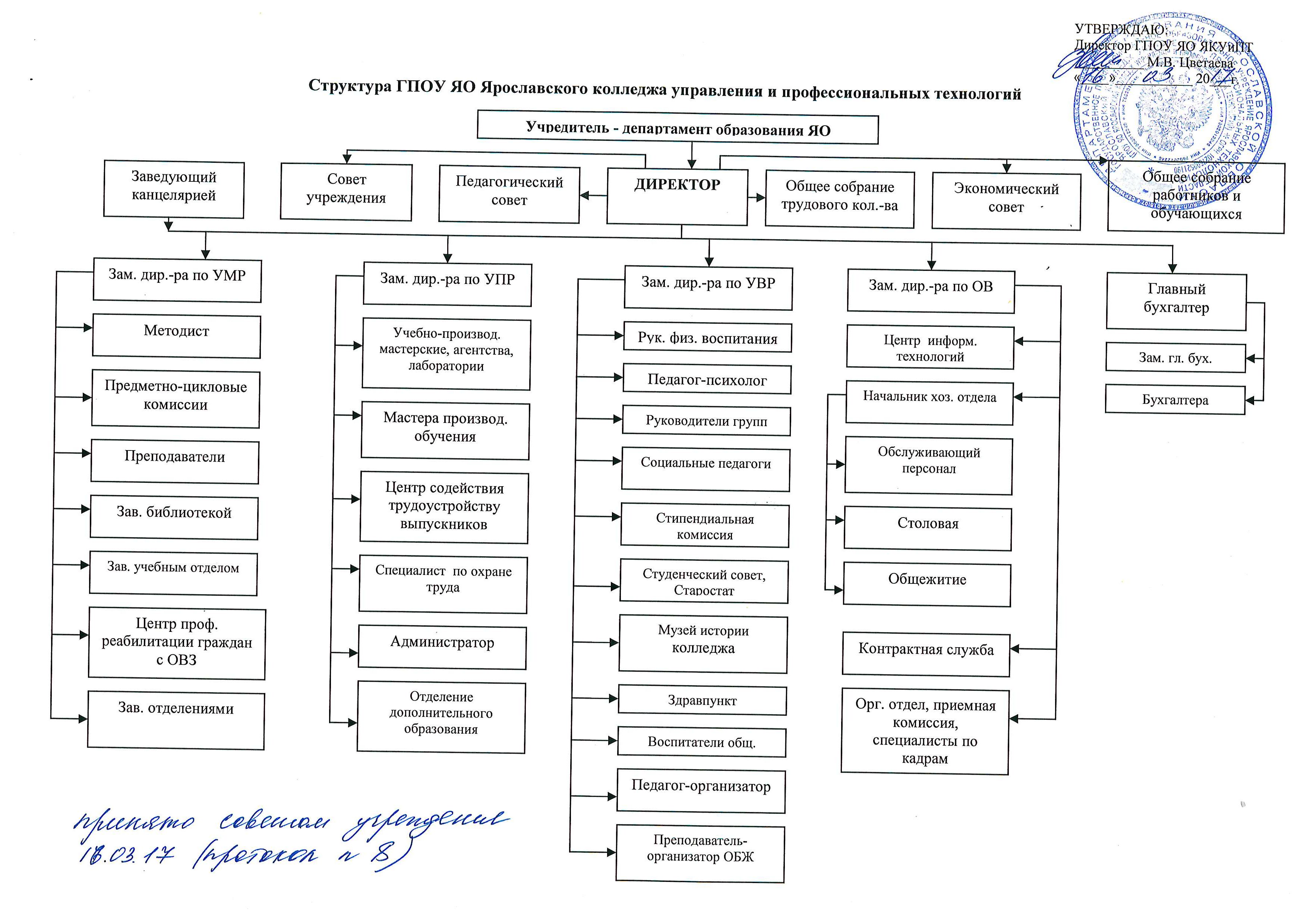 Приложение 2ГПОУ ЯО Ярославский колледж управления и профессиональных технологийИтоговые данные внутреннего мониторинга(общеобразовательный цикл)ГПОУ ЯО Ярославский колледж управления и профессиональных технологийИтоговые данные внутреннего мониторинга(профессиональный цикл)Приложение 3Методические разработки, выполненные преподавателями в период с 1 сентября 2016 года по 1 апреля 2017 годаПриложение 4Участие преподавателей и обучающихся в мероприятиях разных уровней в периодс 1 сентября 2016 года по 1 апреля 2017 годаРезультаты участия обучающихся, подготовленных педагогом в мероприятиях различного вида:2. Результаты участия преподавателей в мероприятиях различного вида:Приложение 5Мероприятия, в которых принял участие Студенческий СоветПриложение 6Итоги Государственной итоговой аттестации выпуска 2016 годаПоказатели деятельности профессиональной образовательной организации, подлежащей самообследованию, (утв. Приказом Министерства образования и науки РФ от 10 декабря 2013 года № 1324)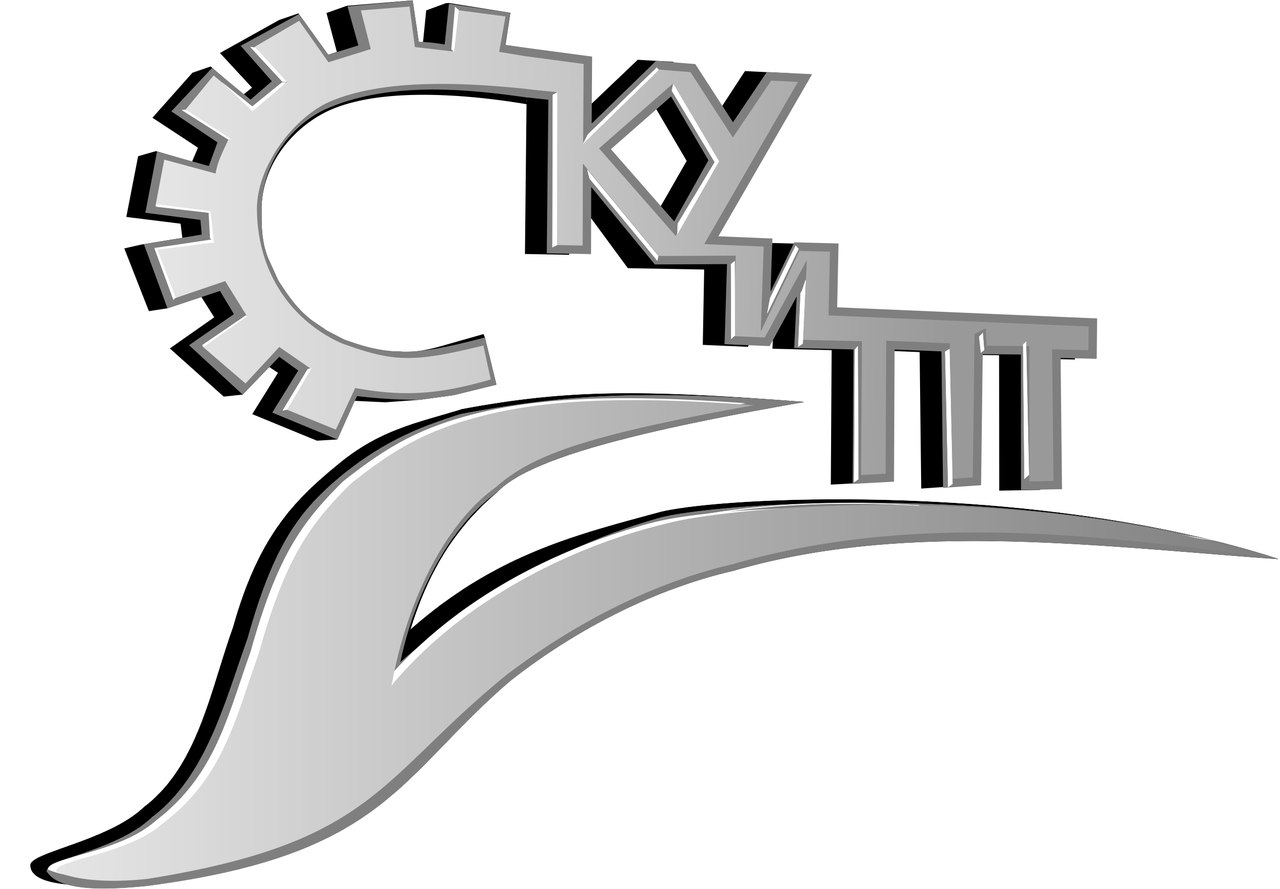 Государственное профессиональное образовательное учреждениеЯрославской области Ярославский колледж управленияи профессиональных технологийПринятоСоветом колледжапротокол №_8__от "_16_"___03___ 2017 г.Секретарь Совета________ С.И. Фомичева"УТВЕРЖДАЮ"Директор ГПОУ ЯО ЯКУиПТ________ М.В. Цветаева"_16_"__03___ 2017 г.приказ № _01.09.2016 
№ 298 о/д_№ п/пКоды профессий, специальностей и направлений подготовкиНаименования профессий, специальностей и направлений подготовкиУровеньобразованияПрисваиваемые по профессиям, специальностям и направлениям подготовки квалификации138.02.01Экономика и бухгалтерский учёт (по отраслям)Среднее профессиональное образованиеБухгалтерБухгалтер, специалист по налогообложению238.02.02Страховое дело (по отраслям)Среднее профессиональное образованиеСпециалист страхового дела338.02.03Операционная деятельность в логистикеСреднее профессиональное образованиеОперационный логист438.02.04Коммерция (по отраслям)Среднее профессиональное образованиеМенеджер по продажам538.02.07Банковское делоСреднее профессиональное образованиеСпециалист банковского дела640.02.02Правоохранительная деятельностьСреднее профессиональное образованиеЮрист742.02.01РекламаСреднее профессиональное образованиеСпециалист по рекламе843.02.10ТуризмСреднее профессиональное образованиеСпециалист по туризму915.02.01Монтаж и техническая эксплуатация промышленного оборудования (по отраслям)Среднее профессиональное образованиеТехник-механикСтарший техник-механик1009.02.04Информационные системы (по отраслям)Среднее профессиональное образованиеТехник информационных систем1129.02.04Конструирование, моделирование и технология швейных изделийСреднее профессиональное образованиеТехнолог-конструктор1239.01.01Социальный работникСреднее профессиональное образованиеСоциальный работник1343.01.02ПарикмахерСреднее профессиональное образованиеПарикмахерПрограммы профессионального обучения лиц с ОВЗПрограммы профессионального обучения лиц с ОВЗПрограммы профессионального обучения лиц с ОВЗПрограммы профессионального обучения лиц с ОВЗПрограммы профессионального обучения лиц с ОВЗ1Рабочий зеленого хозяйстваРабочий зеленого хозяйства2Изготовитель художественных изделий из лозыИзготовитель художественных изделий из лозы311602Вязальщица трикотажных изделий, полотна Вязальщица трикотажных изделий, полотна416519ПереплетчикПереплетчик516675ПоварПоварНаименование показателя2014 - 2015 учебный год2014 - 2015 учебный год2015 - 2016 учебный год2015 - 2016 учебный год2016 - 2017учебный год2016 - 2017учебный годНаименование показателячелв % к 2013челв % к 2014челв % к 2015Контингент обучающихся, всего973105,013851421575113,7Предельный контингент обучающихся, приведенный к очной форме обучения, чел.960*960*960*Контингент обучающихся, приведенный к очной форме обучения, чел.753113,71067141,61208113,2Контингент студентов, обучающихся по очной форме обучения, чел729115,210241401159113,1Контингент студентов, обучающихся по заочной форме обучения, чел24483,0309126,6366118,4Контингент студентов, обучающихся по договорам, всего чел.19294,6311162426136,9В том числе: на очной форме обучения102*180*242134,4На очно-заочной, заочной форме обучения9081,1131145184140,4№ п/пКоды профессий, специальностей и направлений подготовкиНаименования профессий, специальностей и направлений подготовкиВид образовательной программы (СПО-9, СПО-11, СПО-ЗФ)Численность лиц, обучающихсяЧисленность лиц, обучающихсяСредняя сумма набранных баллов по всем вступительным испытаниям (средний балл аттестата)№ п/пКоды профессий, специальностей и направлений подготовкиНаименования профессий, специальностей и направлений подготовкиВид образовательной программы (СПО-9, СПО-11, СПО-ЗФ)за счёт средств бюджетаза счёт внебюджетных средствСредняя сумма набранных баллов по всем вступительным испытаниям (средний балл аттестата)138.02.01Экономика и бухгалтерский учёт (по отраслям)СПО-9СПО-ЗФ25*3,66238.02.02Страховое дело (по отраслям)СПО-9СПО-11СПО-ЗФ25*3,41338.02.03Операционная деятельность в логистикеСПО-9СПО-ЗФ25**123,64438.02.04Коммерция (по отраслям)СПО-9СПО-ЗФ25**223,52538.02.07Банковское делоСПО-9СПО-ЗФ25**3,88640.02.02Правоохранительная деятельностьСПО-9СПО-11СПО-ЗФ25**4825224,18742.02.01РекламаСПО-9253,52843.02.10ТуризмСПО-9СПО-ЗФ25**103,53915.02.01Монтаж и техническая эксплуатация промышленного оборудования (по отраслям)СПО-9СПО-ЗФ2525*13,051009.02.04Информационные системы (по отраслям)СПО-9*173,051129.02.04Конструирование, моделирование и технология швейных изделийСПО-9СПО-ЗФ2525**3,21239.01.01Социальный работникСПО-9СПО-1115**3,161343.01.02ПарикмахерСПО-9253,0514Рабочий зеленого хозяйстваПО-З711511602Вязальщица трикотажных изделий, полотнаПО-З521612483Изготовитель художественных изделий из лозыПО-З61*1716519ПереплетчикПО-З62*18ПоварПО-З8НаименованиемероприятияНаименование работ (услуг),закупаемого оборудования1. Разработка нормативной правовой базы 1.1. Проведение Совета Учреждения – изменение структуры колледжа, введение структурного подразделения – Центра инклюзивного профессионального образования, возможных ставок1. Разработка нормативной правовой базы 1.2. Разработка и утверждение положения о ЦИПО и плана работы1. Разработка нормативной правовой базы 1.3. Назначение Руководителя ЦИПО1. Разработка нормативной правовой базы 1.4. Разработка и выдача должностных инструкций1. Разработка нормативной правовой базы 1.5. Создание экспертно-методического совета для контроля за деятельностью ЦИПО2. Разработка образовательных программ, учебно-методических материалов, программного обеспечения для целей инклюзивного образования2.1. Создание временных творческих коллективов в соответствии с техническим заданием, утверждение порядка их заседаний, объемы и сроки выполнения работ2. Разработка образовательных программ, учебно-методических материалов, программного обеспечения для целей инклюзивного образования2.2. Разработка адаптированной основной профессиональной образовательной программы по специальности 42.02.01 Реклама, ее рецензирование и экспертиза2. Разработка образовательных программ, учебно-методических материалов, программного обеспечения для целей инклюзивного образования2.3. Разработка адаптированной основной профессиональной образовательной программы по специальности 38.02.03 Операционная деятельность в логистике, ее рецензирование и экспертиза2. Разработка образовательных программ, учебно-методических материалов, программного обеспечения для целей инклюзивного образования2.4. Разработка программ адаптивного цикла: «Психология личности и профессионального самоопределения», «Коммуникативный практикум», «Социальная адаптация и основы социально-правовых знаний», «Основы интеллектуального труда»2. Разработка образовательных программ, учебно-методических материалов, программного обеспечения для целей инклюзивного образования2.5. Разработка методических материалов и рекомендаций, сопровождающих реализацию адаптированных образовательных программ2. Разработка образовательных программ, учебно-методических материалов, программного обеспечения для целей инклюзивного образования2.6. Разработка (корректировка) контрольно-измерительных материалов, контрольно-оценочных средств к адаптированным образовательным программам2. Разработка образовательных программ, учебно-методических материалов, программного обеспечения для целей инклюзивного образования2.7. Разработка дистанционных курсов обучения: лекционных, справочных, проверочных материалов, превентивных заданий к учебному занятию и др.2. Разработка образовательных программ, учебно-методических материалов, программного обеспечения для целей инклюзивного образования2.8. Приобретение учебной литературы3. Повышение квалификации, переподготовка и проведение стажировок педагогических и управленческих кадров по тематике инклюзивного образования3.1. Профессиональная переподготовка преподавателей по специальности «Адаптивная физическая культура» (для лиц с ограниченными возможностями здоровья) в объеме 510 часов, 3 человека. Организатор:ГАУ ДПО ЯО «Институт развития образования», г. Ярославль3. Повышение квалификации, переподготовка и проведение стажировок педагогических и управленческих кадров по тематике инклюзивного образования3.2. Заграничная стажировка административных и педагогических работников колледжа по профессиональной образовательной программе повышения квалификации и обмена опытом «Финская система образования и инклюзивное профессиональное образование» в объеме 72 часа, 8 человек. Организатор: Мэрия города Ювяскюля, Финляндия3. Повышение квалификации, переподготовка и проведение стажировок педагогических и управленческих кадров по тематике инклюзивного образования3.3. Заграничная стажировка административных и педагогических работников колледжа по профессиональной образовательной программе повышения квалификации и обмена опытом «Система образования в республике Беларусь. Инклюзивное образование» в объеме 72 часа, 16 человек. Организатор: Республиканский институт профессионального образования республики Беларусь.3. Повышение квалификации, переподготовка и проведение стажировок педагогических и управленческих кадров по тематике инклюзивного образования3.4. Повышение квалификации педагогических работников по дополнительной профессиональной образовательной программе повышения квалификации ППК «Инклюзивное профессиональное образование» в объеме 72 часа, 25 человек. Организатор: ГАУ ДПО ЯО «Институт развития образования», г. Ярославль3.5. Участие в Межрегиональной научно-практической конференции «Актуальные вопросы организации обучения детей и молодежи с ограниченными возможностями здоровья и инвалидностью». Организатор: ГАУ ДПО ЯО «Институт развития образования», г. Ярославль3.6. Обучение педагогических работников в качестве экспертов Национального чемпионата профессионального мастерства для людей с инвалидностью «Абилимпикс»4. Проведение семинаров, методических объединений, мастер классов, конференций, профильных выставок, организуемых на базе ЦИПО4.1. Проведение семинара по теме «Особенности организации образовательного процесса в рамках реализации программы инклюзивного образования. Особенности профессиональной подготовки обучающихся с ОВЗ в Центре профессиональной реабилитации»4. Проведение семинаров, методических объединений, мастер классов, конференций, профильных выставок, организуемых на базе ЦИПО4.2. Проведение круглого стола по теме «Инклюзия в профессиональном образовании региона»5. Организация и проведение конкурсов профессионального мастерства для обучающихся с ОВЗ 1. Организация и проведение регионального этапа Национального чемпионата профессионального мастерства для людей с инвалидностью «Абилимпикс» по компетенциям «Социальная работа» «Портной» «Дизайн персонажей/Анимация»5. Организация и проведение конкурсов профессионального мастерства для обучающихся с ОВЗ 2. Подготовка и сопровождение участников - обучающихся с ОВЗ к финальному этапу Национального чемпионата профессионального мастерства для людей с инвалидностью «Абилимпикс»6. Разработка и заполнение страницы сайта ЯКУиПТРазработка и заполнение страницы сайта ЯКУиПТ по следующим разделам:1. О центре инклюзивного профессионального образования2. Нормативно-правовая база ЦИПО3. Абитуриенту: 3.1. Реализуемые образовательные программы в сфере инклюзивного профессионального образования с описанием и сроками обучения3.2. Условия реализации образовательного процесса (материально-техническое оснащение образовательного процесса)4. Студенту:4.1. Расписание занятий4.2. Методические материалы (в т.ч. аннотации к программам учебных дисциплин и МДК)4.3. Описание и ссылка на виртуальную образовательную среду Moodle7. Оснащение оборудованием, в том числе приобретение специального учебного, реабилитационного, компьютерного оборудования для оснащения кабинетов педагога-психолога, учителя-дефектолога, кабинета психологической разгрузки (сенсорной комнаты)6.1. Оборудование кабинета педагога-психолога и руководителя центра инклюзивного профессионального образования:- компьютеры (2 шт.) с комплектующими, специальное оборудование для сенсорной комнаты 7. Оснащение оборудованием, в том числе приобретение специального учебного, реабилитационного, компьютерного оборудования для оснащения кабинетов педагога-психолога, учителя-дефектолога, кабинета психологической разгрузки (сенсорной комнаты)6.2. Оборудование читального зала библиотеки моноблоками (15 шт) и интерактивной панелью7. Оснащение оборудованием, в том числе приобретение специального учебного, реабилитационного, компьютерного оборудования для оснащения кабинетов педагога-психолога, учителя-дефектолога, кабинета психологической разгрузки (сенсорной комнаты)6.3. Оборудование для организации дистанционного обучения (ноутбуки (15 шт.), вебкамеры и прочие комплектующие)7. Оснащение оборудованием, в том числе приобретение специального учебного, реабилитационного, компьютерного оборудования для оснащения кабинетов педагога-психолога, учителя-дефектолога, кабинета психологической разгрузки (сенсорной комнаты)6.4. Компьютерное оборудование (моноблоки и комплектующие) для учебного центра логистики (13 шт)7. Оснащение оборудованием, в том числе приобретение специального учебного, реабилитационного, компьютерного оборудования для оснащения кабинетов педагога-психолога, учителя-дефектолога, кабинета психологической разгрузки (сенсорной комнаты)6.5. Компьютерное учебное оборудование для специальности «Реклама» (компьютерный класс, планшеты) (16 штук)7. Оснащение оборудованием, в том числе приобретение специального учебного, реабилитационного, компьютерного оборудования для оснащения кабинетов педагога-психолога, учителя-дефектолога, кабинета психологической разгрузки (сенсорной комнаты)6.6. Оборудование лингафонного кабинета для двух специальностей по инклюзивному образованию 8. Оснащение специальным оборудованием для осуществления образовательной деятельности7.1. Приобретение специального оборудования для обучающихся с нарушениями слуха (FM-системы и пр.)9. Закупка образовательных программ, учебно-методических материалов, программного обеспечения для целей инклюзивного образования8.1. Программное обеспечение (графический пакет) для специальности «Реклама» 9. Закупка образовательных программ, учебно-методических материалов, программного обеспечения для целей инклюзивного образования8.2. Программное обеспечение для специальности «Логистика» 9. Закупка образовательных программ, учебно-методических материалов, программного обеспечения для целей инклюзивного образования8.3. Программное обеспечение – операционная система WindowsКод и наименованиеКомпонентКоличество часовКоличество часовКод и наименованиеКомпонентФГОС СПОс 01.09.2014УП09.02.04 Информационные системы (по отраслям)Всего 4536453609.02.04 Информационные системы (по отраслям)Общие гуманитарные и социально-экономические дисциплины64864809.02.04 Информационные системы (по отраслям)Общие математические и естественнонаучные дисциплины43243209.02.04 Информационные системы (по отраслям)Профессиональный цикл2106345609.02.04 Информационные системы (по отраслям)Вариативная часть1350015.02.01Монтаж и техническая эксплуатация промышленного оборудования (по отраслям)Всего 4644464415.02.01Монтаж и техническая эксплуатация промышленного оборудования (по отраслям)Общие гуманитарные и социально-экономические дисциплины66083715.02.01Монтаж и техническая эксплуатация промышленного оборудования (по отраслям)Общие математические и естественнонаучные дисциплины16817315.02.01Монтаж и техническая эксплуатация промышленного оборудования (по отраслям)Профессиональный цикл2412363415.02.01Монтаж и техническая эксплуатация промышленного оборудования (по отраслям)Вариативная часть140438.02.04Коммерция (по отраслям)Всего 3186318638.02.04Коммерция (по отраслям)Общие гуманитарные и социально-экономические дисциплины49849838.02.04Коммерция (по отраслям)Общие математические и естественнонаучные дисциплины17425538.02.04Коммерция (по отраслям)Профессиональный цикл1542243338.02.04Коммерция (по отраслям)Вариативная часть97242.02.01РекламаВсего 4644464442.02.01РекламаОбщие гуманитарные и социально-экономические дисциплины66066042.02.01РекламаОбщие математические и естественнонаучные дисциплины21020942.02.01РекламаПрофессиональный цикл2382377542.02.01РекламаВариативная часть139238.02.01Экономика и бухгалтерский учёт (по отраслям)Всего 3186318638.02.01Экономика и бухгалтерский учёт (по отраслям)Общие гуманитарные и социально-экономические дисциплины49849838.02.01Экономика и бухгалтерский учёт (по отраслям)Общие математические и естественнонаучные дисциплины17417438.02.01Экономика и бухгалтерский учёт (по отраслям)Профессиональный цикл1542251438.02.01Экономика и бухгалтерский учёт (по отраслям)Вариативная часть97238.02.02Страховое дело (по отраслям)Всего)      3186318638.02.02Страховое дело (по отраслям)Общие гуманитарные и социально-экономические дисциплины49849838.02.02Страховое дело (по отраслям)Общие математические и естественнонаучные дисциплины17417438.02.02Страховое дело (по отраслям)Профессиональный цикл1542251438.02.02Страховое дело (по отраслям)Вариативная часть97229.02.04Конструирование, моделирование и технология швейных изделийВсего 4536453629.02.04Конструирование, моделирование и технология швейных изделийОбщие гуманитарные и социально-экономические дисциплины648107829.02.04Конструирование, моделирование и технология швейных изделийОбщие математические и естественнонаучные дисциплины25229129.02.04Конструирование, моделирование и технология швейных изделийПрофессиональный цикл2286316729.02.04Конструирование, моделирование и технология швейных изделийВариативная часть135043.02.10ТуризмВсего 2862286243.02.10ТуризмОбщие гуманитарные и социально-экономические  дисциплины46253143.02.10ТуризмОбщие математические и естественнонаучные дисциплины14128243.02.10ТуризмПрофессиональный цикл1395204943.02.10ТуризмВариативная часть86440.02.02Правоохранительная деятельностьВсего 4592459240.02.02Правоохранительная деятельностьОбщие гуманитарные и социально-экономические  дисциплины65465440.02.02Правоохранительная деятельностьОбщие математические и естественнонаучные дисциплины14414440.02.02Правоохранительная деятельностьПрофессиональный цикл2416379440.02.02Правоохранительная деятельностьВариативная часть137838.02.03Операционная деятельность в логистикеВсего 3186318638.02.03Операционная деятельность в логистикеОбщие гуманитарные и социально-экономические  дисциплины49849838.02.03Операционная деятельность в логистикеОбщие математические и естественнонаучные дисциплины17417438.02.03Операционная деятельность в логистикеПрофессиональный цикл1542251438.02.03Операционная деятельность в логистикеВариативная часть97238.02.07Банковское делоВсего 3186318638.02.07Банковское делоОбщие гуманитарные и социально-экономические  дисциплины49849838.02.07Банковское делоОбщие математические и естественнонаучные дисциплины21021038.02.07Банковское делоПрофессиональный цикл1506247838.02.07Банковское делоВариативная часть972СпециальностьАвторНаименование разработкиКоличество страницТираж43.02.10 ТуризмГубина Г.Г.Английский язык для туристов в сфере профессиональной коммуникации. Часть I: = English for Tourists in Professional Communication.  PartI [Текст] : учебноепособие. – Ярославль : Изд-воЯКУиПТ, 2016 – 80 с. 8060№ п/ пОбъединениеРуководитель1.ХореографическаястудияЛебедева Г.Г.2.Творческое объединение«Ключевой кадр»Лебедева Г.Г.3.3 D моделированиеКарасев А.Е.4.Творческоеобъединение«Интер-пресс»Таляр С.Г.5.Школа «Лидер»Соколова А.Р.6.Литературная гостинаяЛебедева А.А.7.Кружок«Историко-патриотический»Пелевина Л.Л.8.Кружок «Военно-патриотический»Кривощекова Е.Н.9.Спортивная секция по волейболуМельников А.М.10.Легкая атлетика (лыжи)Голованов О.Ю.11.Настольный теннисМельников А.М.12.Дизайн швейных изделийШубина Т.А.13.Кружок декоративно-прикладного искусстваСуворова В.В.14.Студия «Батик»Ларина М.А.15.Театр модыКривощекова Е.Н.Наименование показателейВсегов том числе используемых в учебных целяхв том числе используемых в учебных целяхНаименование показателейВсеговсеговсего их них, доступных для использования студентамив свободное от основных занятий времяКоличество персональных компьютеров26823526из них не старше 5 лет19819026Количество персональных компьютеров, находящихся в составе локальныхвычислительных сетей24222226имеющих доступ к Интернету18017126поступивших в отчетном году747215№ п/пНаправлениеУчебные годыУчебные годыУчебные годы№ п/пНаправление2014 - 20152015 - 20162016 - 20171Курсы повышения квалификации в ГАУ ДПО ЯО ИРО1111362Курсы переподготовки по направлению «Теория и методика профессионального образования»**33Семинары областных методических объединений2574Конференции, семинары - практикумы, круглые столы8795Стажировка11246Занятия школы педагогического опыта668СпециальностьСпециальностьКурсКонтингент студентовПри внутреннем мониторинге 2017 г.При внутреннем мониторинге 2017 г.При внутреннем мониторинге 2017 г.При внутреннем мониторинге 2017 г.При внутреннем мониторинге 2017 г.При внутреннем мониторинге 2017 г.При внутреннем мониторинге 2017 г.При внутреннем мониторинге 2017 г.При внутреннем мониторинге 2017 г.При внутреннем мониторинге 2017 г.Средний баллСпециальностьСпециальностьКурсКонтингент студентовКоличество опрошенных студентовКоличество опрошенных студентовотличноотличнохорошохорошоудовлетворительноудовлетворительнонеудовлетворительнонеудовлетворительноСредний баллкоднаименованиеКурсКонтингент студентовабс.%абс.%абс.%абс.%абс.%Средний балл12345678910111212141538.02.01Экономика и бухгалтерский учёт (по отраслям)12525100––1248 %1248 %143,438.02.02Страховое дело (по отраслям)12626100––13,8%2284,6;311,53,038.02.03Операционная деятельность в логистике12525100––28%2184%283,138.02.04Коммерция (по отраслям)1252496––416.6 %1979,1%14,23,138.02.07Банковское дело15454100––1018,5%4175,9%35,53,140.02.02Правоохранительная деятельность17575100––1216 %5978,6 %45,3 %3,142.02.01Реклама1252510014 %1144%1352 %03,543.02.10Туризм1252510014%728%1664%14%3,315.02.01Монтаж и техническая эксплуатация промышленного оборудования (по отраслям)12525100520 %––1560 %5203,229.02.04Конструирование, моделирование и технология швейных изделий12525100––1144%1560%143,609.02.04Информационные системы по отраслям11616100––637,5%850%212,5%3,339.01.01Социальный работник11515100213,3%640%426,6320%3,243.01.02Парикмахер12525100––728%1872%3,3Итого138638599,692,38923,1%26368,3266,73,2СпециальностьСпециальностьКурсКонтингент студентовПри внутреннем мониторинге 2017 г.При внутреннем мониторинге 2017 г.При внутреннем мониторинге 2017 г.При внутреннем мониторинге 2017 г.При внутреннем мониторинге 2017 г.При внутреннем мониторинге 2017 г.При внутреннем мониторинге 2017 г.При внутреннем мониторинге 2017 г.При внутреннем мониторинге 2017 г.При внутреннем мониторинге 2017 г.Средний баллСпециальностьСпециальностьКурсКонтингент студентовКоличество опрошенных студентовКоличество опрошенных студентовотличноотличнохорошохорошоудовлетворительноудовлетворительнонеудовлетворительнонеудовлетворительноСредний баллкоднаименованиеКурсКонтингент студентовабс.%абс.%абс.%абс.%абс.%Средний балл12345678910111212141538.02.01Экономика и бухгалтерский учёт (по отраслям)2 - 3626210046,423372641,9914,53,438.02.02Страховое дело (по отраслям)2 - 3424210024,82252,31126716,63,538.02.03Операционная деятельность в логистике2 - 3595910023,41830,53050,8915,23,238.02.04Коммерция (по отраслям)2 - 3525210023,835,84586,523,83,138.02.07Банковское дело2565610059,01730,33358,911,83,540.02.02Правоохранительная деятельность2 - 3151510016,7213,31280––3,342.02.01Реклама2 - 4626210046,523372845,1711,23,443.02.10Туризм2 - 3323210026,310311856,326,33,415.02.01Монтаж и техническая эксплуатация промышленного оборудования (по отраслям)2 - 45252100611,51019,23363,435,73,429.02.04Конструирование, моделирование и технология швейных изделий2 - 45151100––815,63670,5713,73,039.01.01Социальный работник2 - 32222100––313,61777,229,03,043.01.02Парикмахер2 - 34545100––613,33680,036,63,1Итого550550100286,414524,932561,3528,73,3Ф.И.О.преподавателяСпециальность/ПрофессияДисциплина, МДК, модульВид, наименованиеразработки (публикации)Объем, стр.ДатаутвержденияВыходные данные (для публикаций), в электронной версии указать сайт профильного издательстваСуворова В. В.29.02.04 Конструирование, моделирование и технология швейных изделийОП. О5 История стилей в костюмеКОС912016Суворова В. В.ПМ. 01 Моделирование швейных изделийКОС492016Шубина Т. А.29.02.04 Конструирование, моделирование и технология швейных изделийМДК 02-01КОС09.2016Храпункова И. Г.29.02.04 Конструирование, моделирование и технология швейных изделийМДК 04.01 Основы управления работами спец. подразделения швейного производстваМетодические указания выполнения контрольных работ2011.2016Сайт ЯКУиПТХрапункова И. Г.Экономика организацииУчебное пособие2701.2017Храпункова И. Г.МДК 05.02 Основы бизнеспланированияМетодические указания выполнения практических работ3401.2017Храпункова И. Г.Экономика отраслиМетодические рекомендации по подготовке курсовой работы710.2016Скину А. Г.29.02.04 Конструирование, моделирование и технология швейных изделийХудожественное проектирование одеждыРабочая программа (доработка)2512.2016Кривощекова Е. Н.29.02.04 Конструирование, моделирование и технология швейных изделийПМ 03 Проектирование швейных предприятийПрограмма производственной практики2210.2016Кривощекова Е. Н.ПМ 06 Оборудование швейного производстваПрограмма производственной практики2110.2016Кривощекова Е. Н.ПМ 03 Проектирование швейных предприятийМетодические рекомендации выполнения курсового проекта4812.2016Киселева Л.В.Внеклассная  работа Методическая разработка – сценарий классного часа «Душа полна тобой»26https://multiurok.ru Свидетельство о публикации MUF521023 от 6.01.2017 г.Киселева Л.В.Внеклассная  работаОрганизация и проведение    конкурса оригами «Волшебный квадрат»1207.01.2017https://multiurok.ru Свидетельство о публикации MUF521537 от 7.01.2017 г.Киселева Л.В.Внеклассная  работаПрезентация для проведения классного часа «Душа полна тобой»10https://multiurok.ru Свидетельство о публикации MUF521025 от 6.01.2017 г.Киселева Л.В.МатематикаПрезентация к уроку. Тема «Формула Ньютона-Лейбница»17https://multiurok.ruСвидетельство о публикации MUF558690 от 12.02.2017 г.Лобай Виктория ГермановнаИзготовитель художественных изделий из лозыУчебная практикаКТП720ч + 522ч06.09.2016Лобай В.Г.Производственная практикаРабочая программа300ч06.09.2016Лобай В.Г.Технология изготовления художественных изделий из лозыКТП97ч + 99ч06.09.2016Лобай В.Г.МатериаловедениеКТП40ч06.09.2016Лобай В.Г.Охрана трудаКТП57ч06.09.2016Новикова Лариса ВалентиновнаПарикмахер Специальный рисунокКТП32 + 36часа06.09.2016Новикова Л.В.Переплетчик Графика КТП58 ч06.09.2016Новикова Л.В.Композиция КТП70ч06.09.2016Новикова Л.В.Рабочий зеленого хозяйстваСпециальное рисованиеКТП57 + 58ч06.09.2016Новикова Л.В.Основы фитодизайна40 + 58 ч06.09.2016Новикова Л.В.Изготовитель художественных изделий из лозыСпециальное рисованиеКТП80 + 87ч06.09.2016Новикова Л.В.Народные художественные промыслы РоссииКТП46 ч06.09.2016Новикова Л.В.Народные художественные промыслы РоссииРабочая программа46 ч06.09.2016Новикова Л.В.Вязальщица трикотажных изделий, полотнаСпециальное рисованиеКТП46ч06.09.2016Смирнова Елена ЮрьевнаПереплетчикТехнология брошюровочно- переплетных процессовКТП74ч06.09.2016Смирнова Е.Ю.Учебная практикаКТП720 ч06.09.2016Петрова Наталия ВладимировнаПереплетчикУчебная практикаКТП522ч06.09.16Петрова Н.П.Технология брошюровочно- переплетных процессовКТП104ч06.09.16Петрова Н.П.КОС15 билетов28.01.17Новикова Наталия АлексеевнаВязальщица трикотажных изделий, полотнаТехнология и оборудование для изготовления трикотажных изделий и полотнаКОС16 билетов27.02.17Новикова Н.А.Учебная практикаПеречень учебно-производственных работ28.01.17Королева Варвара НиколаевнаРабочий зеленого хозяйстваУчебная практика 2 курсКТП720ч06.09.2016Королева В.Н.Цветоводство КТП80ч + 58ч06.09.2016Королева В.Н.Рабочий зеленого хозяйстваКТП40ч + 58ч06.09.2016Королева В.Н.Основы зеленого строительстваКТП98ч06.09.2016Королева В.Н.Охрана трудаРабочая программа57ч06.09.2016Королева В.Н.Рабочий зеленого хозяйстваРабочая программа98 ч06.09.2016Королева В.Н.Учебная практика 1 курсКТП522ч06.09.2016Ерегина Светлана ДмитриевнаВязальщица трикотажных изделий, полотнаУчебная практикаКТП720ч06.09.2016Ерегина С.Д.Охрана трудаРабочая программа5706.09.2016Ерегина С.Д.Охрана трудаКТП5706.09.2016Ерегина С.Д.Технология и оборудование для изготовления трикотажных изделий и полотнаКТП114ч06.09.2016Ерегина С.Д.Общая технология трикотажного производстваКТП57ч06.09.2016Ерегина С.Д.Общая технология трикотажного производстваРабочая программа57ч06.09.2016Ерегина С.Д.Учебно-методическая публикацияВнеклассное мероприятие «Золотая осень»Для детей с ОВЗ30.11.2016infourok.ru  №404455Ерегина С.Д.Учебно-методическая публикацияПрезентация «Расчет жакета»30.11.2016infourok.ru  №ДБ-404481Ерегина С.Д.Учебно-методическая публикацияУчебный элемент «Вязание носков»30.11.2016infourok.ru   №ДБ-404434Эл. №ФС77-60625 от 20.01.2015Ерегина С.Д.Учебно-методическая публикацияВнеклассное мероприятие «Юморина» для обучающихся с ОВЗ30.11.2016infourok.ru №ДБ-404611Ерегина С.Д.Учебно-методическая публикацияМетодическая разработка «День первокурсника» для обучающихся с ОВЗ01.12.2016infourok.ru №ДБ-407332Ерегина С.Д.Учебно-методическая публикацияВнеклассное мероприятие «День учителя»01.12.2016infourok.ru №ДБ-407345Ерегина С.Д.Учебно-методическая публикацияМетодическая разработка «Выпускной в училище»01.12.2016infourok.ru №ДБ-407203Ерегина С.Д.Учебно-методическая публикацияКроссворд по теме «Устройство вязальной машины»01.12.2016infourok.ru №ДБ-407212Ерегина С.Д.Учебно-методическая публикацияПрезентация по Общей технологии трикотажного производства01.12.2016infourok.ru №ДБ-407220Ерегина С.Д.Учебно-методическая публикацияВнеклассное мероприятие «Масленица» для учащихся с ОВЗ01.12.2016infourok.ru №ДБ-407403Ерегина С.Д.Сценарий открытого мероприятия«День первокурсника»Проведен 13.10.16Ерегина С.Д.Внеурочное мероприятие «Весна»Колледж Проведен 06.03.17. Колледж, корпус №2 пр.№101 о/д от 1.03.17Полякова Светлана АлександровнаПовар Учебная практикаРабочая программа1260ч06.09.2016Полякова С.А.Учебная практикаКТП1260ч06.09.2016Полякова С.А.Кулинария Рабочая программа97ч06.09.2016Полякова С.А.КулинарияКТП97ч06.09.2016Полякова С.А.Товароведение пищевых продуктовРабочая программа80ч06.09.2016Полякова С.А.Товароведение пищевых продуктовКТП80ч06.09.2016Полякова С.А.Основы физиологии питания, санитарии и гигиеныРабочая программа40ч06.09.2016Полякова С.А.Основы физиологии питания, санитарии и гигиеныКТП40ч06.09.2016Полякова С.А.Охрана трудаРабочая программа57ч06.09.2016Полякова С.А.Охрана трудаКТП57ч06.09.2016Полякова С.А.Основы социально-бытового обслуживанияРабочая программа127чПолякова С.А.Социальная работаОсновы социально-бытового обслуживанияКТП127чДобровский С.М.Экономика и бухучетИнформационные технологии в профессиональной деятельности специальность 38.02.01.Рабочая программа60часНоябрь 2016Всероссийский фестиваль педагогического творчества 2016-2017Добровский С.М.Коммерция Информационные технологии в профессиональной деятельности специальность 38.02.04Рабочая программа60часНоябрь 2016Всероссийский фестиваль педагогического творчества 2016-2017Добровский С.М.Экономика и бухучетИнформационные технологии в профессиональной деятельностиМетодические указания к практическим работам по ИНФТ16стрНоябрь 2016Всероссийский фестиваль педагогического творчества 2016-2017Добровский С.М.Экономика и бухучетИнформационные технологии в профессиональной деятельностиПрактическое пособие 1-С;бббухгалтерия 8.2.в.129стрНоябрь 2016Всероссийский фестиваль педагогического творчества 2016-2017Добровский С.М.Специальности технического профиляМЕТОДИЧЕСКИЕ УКАЗАНИЯ к лабораторным работам по физике 47стр11.02.2017Рублика «Профессиональное образование», материал для преподавателяВсероссийский фестиваль педагогического творчества https://educontest.net/Добровский С.М.Информационные технологииРуководство к выполнению практических работ по дисциплине «Информационные технологии»(Выполнение курсового проекта с использованием пакета MicrosoftOffice)Методические указания 16 листов11.02.2017Рублика «Профессиональное образование», материал для преподавателяВсероссийский фестиваль педагогического творчества https://educontest.net/Добровский С.М.Методическая разработка Урок-игра «О, счастливчик!»12 листов11.02.2017Рублика «Профессиональное образование», материал для преподавателяВсероссийский фестиваль педагогического творчества https://educontest.net/Добровский С.М.Оформление рефератов, дипломных работ методические указания 12 листов11.02.2017Рублика «Профессиональное образование», материал для преподавателяВсероссийский фестиваль педагогического творчества https://educontest.net/Добровский С.М.Руководство к выполнению практических работ по дисциплине «Базы данных»Методические указания  28 листов11.02.2017Рублика «Профессиональное образование», материал для преподавателяВсероссийский фестиваль педагогического творчества https://educontest.net/Добровский С.М.38.02.01 Экономика и бухгалтерский учёт (по отраслям)ПРАКТИЧЕСКОЕ ПОСОБИЕ 1С:Предприятие 8.2 Конфигурация «Бухгалтерия предприятия, ред. 2.0»29 листов11.02.2017Рублика «Профессиональное образование», материал для преподавателяВсероссийский фестиваль педагогического творчества https://educontest.net/Добровский С.М.38.02.01 Экономика и бухгалтерский учёт (по отраслям)Задание для профессионального конкурса «Бухгалтер» среди студентов СПО 6 листов11.02.2017Рублика «Профессиональное образование», материал для преподавателяВсероссийский фестиваль педагогического творчества https://educontest.net/Добровский С.М.38.02.01 Экономика и бухгалтерский учёт (по отраслям)Информационные технологии в профессиональной деятельностиРАБОЧАЯ ПРОГРАММАучебной дисциплины ЕН.02 Информационные технологии в профессиональной деятельности13 листов11.02.2017Рублика «Профессиональное образование», материал для преподавателяВсероссийский фестиваль педагогического творчества https://educontest.net/Добровский С.М.38.02.01 Экономика и бухгалтерский учёт (по отраслям)Практические задания по дисциплине «Информационные технологии в профессиональной деятельности»3 листов16.02.2017Рублика «Профессиональное образование», материал для преподавателяВсероссийский фестиваль педагогического творчества https://educontest.net/Добровский С.М.38.02.04 Коммерция (по отраслям)Информационные технологии в профессиональной деятельностиРАБОЧАЯ ПРОГРАММАучебной дисциплины ЕН.02Информационные технологии в профессиональной деятельности12 листов18.02.2017Рублика «Профессиональное образование», материал для преподавателяВсероссийский фестиваль педагогического творчества https://educontest.net/Добровский С.М.Практическое пособие по 1-С: Бухгалтерия 8.223.01.17Альманах педагогаСвидетельство о публикацииalmanahpedaqoqa.ruДобровский С.М.ФизикаМетодическая разработка: тестовые задания по дисциплине «Физика»46 листов20.03.2017Рублика «Профессиональное образование», материал для преподавателяВсероссийский фестиваль педагогического творчества https://educontest.net/Нуждина К.А.Экономика и бухгалтерский учет (по отраслям)АудитРабочая программаНоябрь 2016Нуждина К.А.Экономика и бухгалтерский учет (по отраслям)Налоги и налогообложениеРабочая программа92 часНоябрь 2016Нуждина К.А.Экономика и бухгалтерский учет (по отраслям)УП.01. Документирование хозяйственных операций имущества организацииРабочая программа72часЯнварь 2017Куприянова Алёна Андреевна38.02.02.Страховое дело (пот отраслям)Методические рекомендации по структуре и оформлению выпускной квалификационной работы  по специальности «Страховое дело»21Март  2017-Кривощекова М.Ю.  38.02.03.Операционная деятельность в логистике» АФХДУчебное пособие для студентов с ограниченнымивозможностями60листовноябрь2016Кривощекова М.Ю.  38.02.03.Операционная деятельность в логистике» АФХДРабочая программа 72 часНоябрь 2016Кривощекова М.Ю. 38.02.07.Банковское делоКонкурс профессионального мастерстваПоложение с техническим заданием конкурсаФевраль 2017Кривощекова М.Ю. 38.02.01 Экономика и бухучетМДУ01.01.Практические основы бухучета имущества организацииПрактические задания10 работянварь2017Кривощекова М.Ю.38.02.03 Операционная деятельность в логистикеУчебное пособие для студентов с ограниченными возможностями здоровья, обучающихся в профессиональных образовательных организациях60 листов27.12.16Рублика «Профессиональное образование», материал для преподавателяВсероссийский фестиваль педагогического творчества https://educontest.net/Кривощекова М.Ю.38.02.03 Операционная деятельность в логистикеРабочая программа по дисциплине «АФХД»12 листов08.10.16Рублика «Профессиональное образование», материал для преподавателяВсероссийский фестиваль педагогического творчества https://educontest.net/Кривощекова М.Ю.38.02.01 Экономика и бухгалтерский учёт (по отраслям)Документирование хозяйственных операцийСамостоятельная работа ПМ.01Документирование хозяйственных операций12 листов22.09.16Рублика «Профессиональное образование», материал для преподавателяКривощекова М.Ю.38.02.01 Экономика и бухгалтерский учёт (по отраслям)Игра «Бухгалтерское  лото»10 листов22.09.16Рублика «Профессиональное образование», материал для преподавателяВсероссийский фестиваль педагогического творчества https://educontest.net/Кривощекова М.Ю.38.02.01 Экономика и бухгалтерский учёт (по отраслям)Составление и использование бухгалтерской отчетностиПрограмма учебной практики ПМ.04 Составление и использование бухгалтерской отчетности16 листов21.09.16Рублика «Профессиональное образование», материал для преподавателяВсероссийский фестиваль педагогического творчества https://educontest.net/Кривощекова М.Ю.38.02.01 Экономика и бухгалтерский учёт (по отраслям)Деловая игра «Учет в разных системах налогообложения»22 листа19.09.16Рублика «Профессиональное образование», материал для преподавателяВсероссийский фестиваль педагогического творчества https://educontest.net/Кривощекова М.Ю.38.02.01 Экономика и бухгалтерский учёт (по отраслям)Технология составления бухгалтерской отчетностиМетодические указания к выполнению домашней контрольной работы по МДК 04.01 Технология составления бухгалтерской отчетности10 листов18.09.16Рублика «Профессиональное образование», материал для преподавателяВсероссийский фестиваль педагогического творчества https://educontest.net/Кривощекова М.Ю.38.02.01 Экономика и бухгалтерский учёт (по отраслям)Деловая игра «Учет денежных средств»для специальности 12 листов18.09.16Рублика «Профессиональное образование», материал для преподавателяВсероссийский фестиваль педагогического творчества https://educontest.net/Кривощекова М.Ю.38.02.01 Экономика и бухгалтерский учёт (по отраслям)Деловая игра «Оценка финансового состояния предприятия»18 листов18.09.16Рублика «Профессиональное образование», материал для преподавателяВсероссийский фестиваль педагогического творчества https://educontest.net/Кривощекова М.Ю.38.02.01 Экономика и бухгалтерский учёт (по отраслям)Программа по организации и проведению производственной и преддипломной практики18 листов16.09.16Рублика «Профессиональное образование», материал для преподавателяВсероссийский фестиваль педагогического творчества https://educontest.net/Кривощекова М.Ю.38.02.01 Экономика и бухгалтерский учёт (по отраслям)Документирование хозяйственных операций» для специальностиМетодические рекомендации по выполнению домашней контрольной работы по ПМ.01Документирование хозяйственных операций» для специальности 12 листов16.09.16Рублика «Профессиональное образование», материал для преподавателяВсероссийский фестиваль педагогического творчества https://educontest.net/Кривощекова М.Ю.38.02.03 Операционная деятельность в логистикеОценка инвестиционных проектов в логистических системахМетодические рекомендации к выполнению и защите курсового проекта  по МДК 03.02 Оценка инвестиционных проектов в логистических системах15 листов16.09.17Рублика «Профессиональное образование», материал для преподавателяВсероссийский фестиваль педагогического творчества https://educontest.net/Кривощекова М.Ю.38.02.07 Банковское делоСтатистикаКонтрольная работа по дисциплине «Статистика» 3листа17.03.2017Рублика «Профессиональное образование», материал для преподавателяВсероссийский фестиваль педагогического творчества https://educontest.net/Кривощекова М.Ю.38.02.07 Банковское делоСтатистикаПрактическая работа 1 дисциплина «Статистика» 3 листа17.03.2017Рублика «Профессиональное образование», материал для преподавателяВсероссийский фестиваль педагогического творчества https://educontest.net/Кривощекова М.Ю.38.02.07 Банковское делоСтатистикаПрактическая работа 2 дисциплина «Статистика» 3 листа17.03.2017Рублика «Профессиональное образование», материал для преподавателяВсероссийский фестиваль педагогического творчества https://educontest.net/Кривощекова М.Ю.38.02.01 Экономика и бухгалтерский учёт (по отраслям)Мультивидео Презентация к теме «Методология бухгалтерского учета. Инвентаризация.22 слайда17.03.2017Рублика «Профессиональное образование», материал для преподавателяКривощекова М.Ю.38.02.01 Экономика и бухгалтерский учёт (по отраслям)Практические основы учета имущества организацииПрактическая работа по МДК01.01.Практические основы учета имущества организации. Тема «Учет труда и заработной платы»1 лист17.03.2017Рублика «Профессиональное образование», материал для преподавателяВсероссийский фестиваль педагогического творчества https://educontest.net/Кривощекова М.Ю.38.02.01 Экономика и бухгалтерский учёт (по отраслям)Практические основы учета имущества организацииПрактическая работа по МДК01.01.Практические основы учета имущества организации. Тема «Взаимосвязь учетных регистров»3 листа17.03.2017Рублика «Профессиональное образование», материал для преподавателяВсероссийский фестиваль педагогического творчества https://educontest.net/Кривощекова М.Ю.38.02.01 Экономика и бухгалтерский учёт (по отраслям)Практические основы учета имущества организацииПрактическая работа  МДК01.01.Практические основы учета имущества организации. Формирование оборотно-сальдовой ведомости4листа17.03.2017Рублика «Профессиональное образование», материал для преподавателяВсероссийский фестиваль педагогического творчества https://educontest.net/Кривощекова М.Ю.38.02.01 Экономика и бухгалтерский учёт (по отраслям)Практические основы учета имущества организацииСамостоятельная работа МДК01.01.Практические основы учета имущества организации3 вар.17.03.2017Рублика «Профессиональное образование», материал для преподавателяВсероссийский фестиваль педагогического творчества https://educontest.net/Кривощекова М.Ю.38.02.01 Экономика и бухгалтерский учёт (по отраслям)Мультивидео Презентация к теме «Учет труда и заработной платы"22 слайда17.03.2017Рублика «Профессиональное образование», материал для преподавателяВсероссийский фестиваль педагогического творчества https://educontest.net/Кривощекова М.Ю.38.02.01 Экономика и бухгалтерский учёт (по отраслям)Практические основы учета имущества организацииСрезовая контрольная работа МДК01.01. Практические основы учета имущества организации6 вар.17.03.2017Рублика «Профессиональное образование», материал для преподавателяВсероссийский фестиваль педагогического творчества https://educontest.net/Кривощекова М.Ю.38.02.01 Экономика и бухгалтерский учёт (по отраслям)Практические основы учета имущества организацииПрактическая работа по МДК 01.01. Практические основы учета имущества организации1лист17.03.2017Рублика «Профессиональное образование», материал для преподавателяВсероссийский фестиваль педагогического творчества https://educontest.net/Кривощекова М.Ю.38.02.01 Экономика и бухгалтерский учёт (по отраслям)Практические основы учета имущества организацииСамостоятельная работа МДК 01.01. Практические основы учета имущества организации5 вар. 5 листов17.03.2017Рублика «Профессиональное образование», материал для преподавателяВсероссийский фестиваль педагогического творчества https://educontest.net/Кривощекова М.Ю.38.02.01 Экономика и бухгалтерский учёт (по отраслям)Налоги и налогообложениеЗадачи для самостоятельного выполнения дисциплина «Налоги и налогообложение» 4стр.17.03.2017Рублика «Профессиональное образование», материал для преподавателяВсероссийский фестиваль педагогического творчества https://educontest.net/Кривощекова М.Ю.38.02.01 Экономика и бухгалтерский учёт (по отраслям)ИнвентаризацияПрактическая работа МДК02.02. Инвентаризация1стр.17.03.2017Рублика «Профессиональное образование», материал для преподавателяВсероссийский фестиваль педагогического творчества https://educontest.net/Кривощекова М.Ю.Мультивидео Презентация к теме «Расходы организации17слайдов17.03.2017Рублика «Профессиональное образование», материал для преподавателяВсероссийский фестиваль педагогического творчества https://educontest.net/Кривощекова М.Ю.38.02.01 Экономика и бухгалтерский учёт (по отраслям)Практические основы учета имущества организацииКонтрольная домашняя работа МДК 01.01.Практические основы учета имущества организации1стр.18.03.2017Рублика «Профессиональное образование», материал для преподавателяВсероссийский фестиваль педагогического творчества https://educontest.net/Кривощекова М.Ю.38.02.01 Экономика и бухгалтерский учёт (по отраслям)Практические основы учета имущества организацииПрактическая работа МДК 01.01.Практические основы учета имущества организации. Тема «Формирование себестоимости изготовления продукции»1стр.18.03.2017Рублика «Профессиональное образование», материал для преподавателяВсероссийский фестиваль педагогического творчества https://educontest.net/Кривощекова М.Ю.38.02.01 Экономика и бухгалтерский учёт (по отраслям)Практические основы учета имущества организацииПрактическая работа МДК 01.01.Практические основы учета имущества организации. Тема «Учет основных средств»1стр.18.03.2017Рублика «Профессиональное образование», материал для преподавателяВсероссийский фестиваль педагогического творчества https://educontest.net/Кривощекова М.Ю.38.02.01 Экономика и бухучетДеловая игра «Учет денежных средств»1212.12.16Альманах педагога Свидетельство о публикацииalmanahpedaqoqa.ruКривощекова М.Ю.38.02.04.КоммерцияСтатистикаКонтрольная работа дисциплина «Статистика»2листа18.03.17Рублика «Профессиональное образование», материал для преподавателяВсероссийский фестиваль педагогического творчества https://educontest.net/Жукова Т.Ю.38.02.07 Банковское делоЭкономика организацииРабочая программа84часДекабрь 2016Исьёмин Андрей Валерьевич38.02.03 Операционная деятельность в логистикеФинансы, денежное обращение и кредитФинансы и финансовая система. Учебное пособие для студентов с ОВЗ, обучающихся в ПОО7025.12.2016Исьёмин Андрей ВалерьевичБанковское делоВсе ПМ БД (ПМ01, ПМ 02, ПМ 03)Программа производственной практики01.03.2017Исьёмин Андрей ВалерьевичБанковское делоВсе ПМ БД (ПМ01, ПМ 02, ПМ 03)Задания и материалы для конкурса профессионального мастерства20001.03.2017Левашов А.Г. Операционная деятельность в логистикеСкладская логистика Учебное пособие для адаптированного образования 81стр.Ноябрь 2016Левашов А.Г.Операционная деятельность в логистикеУчебная практика по ПМ01, ПМ02, ПМ03, ПМ04Адаптированная рабочая программа для инклюзивного образованияДекабрь 2016Левашов А.Г. Операционная деятельность в логистикеМДК02.02, МДК 02.03, МДК03.01. МДК04.01, МДК 05.01Адаптация рабочих программ для инклюзивного образованияДекабрь 2016Погребной Н.М.38.02.07 Банковское делоКонтролер (сберегательного банка)Программа учебной дисциплины ОПОП НПО «Контролер (сберегательного банка)»15 листов22.03.17Рублика «Профессиональное образование», материал для преподавателяВсероссийский фестиваль педагогического творчества https://educontest.net/Погребной Н.М.38.02.07 Банковское делоФинансы, налоги и налогообложениеРабочая программа «Финансы, денежное обращение и кредит»16листов22.03.17.Рублика «Профессиональное образование», материал для преподавателяВсероссийский фестиваль педагогического творчества https://educontest.net/Погребной Н.М.38.02.04 Коммерция (по отраслям)Финансы, налоги и налогообложениеРабочая программа «Финансы, налоги и налогообложение»16листов22.03.17Рублика «Профессиональное образование», материал для преподавателяВсероссийский фестиваль педагогического творчества https://educontest.net/Погребной Н.М.38.02.07 Банковское делоВедение расчетных операцийРабочая программа профессионального модуля  ПМ.01 «Ведение расчетных операций» 27 листов22.03.17Рублика «Профессиональное образование», материал для преподавателяВсероссийский фестиваль педагогического творчества https://educontest.net/Погребной Н.М.Налоги и налогообложениеСборник тестов и задач по налогам и налогообложению в РФ12листов22.03.17.Рублика «Профессиональное образование», материал для преподавателяВсероссийский фестиваль педагогического творчества https://educontest.net/Погребной Н.М.38.02.07 Банковское делоФинансы, денежное обращение и кредитКонтрольный задания по дисциплине «Финансы, денежное обращение и кредит»5 листов22.03.17Рублика «Профессиональное образование», материал для преподавателяВсероссийский фестиваль педагогического творчества https://educontest.net/Погребной Н.М.38.02.07 Банковское делоОсуществление кредитных операцийРабочая программа ПМ.02 «Осуществление кредитных операций» 26листов22.03,.17Рублика «Профессиональное образование», материал для преподавателяВсероссийский фестиваль педагогического творчества https://educontest.net/Погребной Н.М.38.02.07 Банковское делоСтруктура и функции ЦБРФРабочая программа дисциплины «Структура и функции ЦБРФ»15листов22.03.17Рублика «Профессиональное образование», материал для преподавателяВсероссийский фестиваль педагогического творчества https://educontest.net/Погребной Н.М.38.02.07 Банковское делоФинансы, денежное обращение и кредитТесты по дисциплине «Финансы, денежное обращение и кредит»10 листов22.03.17Рублика «Профессиональное образование», материал для преподавателяВсероссийский фестиваль педагогического творчества https://educontest.net/Погребной Н.М.38.02.01 Экономика и бухгалтерский учёт (по отраслям)Финансы, денежное обращение и кредитКурс лекций  дисциплине «Финансы, денежное обращение и кредит»142 листа22.03.17Рублика «Профессиональное образование», материал для преподавателяВсероссийский фестиваль педагогического творчества https://educontest.net/Торопкова А.АРекламаЭкологические основы природопользованияПрограмма для студентов с ОВЗ (адаптированная)1530.08.16Торопкова А.АРекламаБЖДПрограмма для студентов с ОВЗ (адаптированная)1530.08.16Торопкова А.А09.02.04 Информационные системы (по отраслям)ОБЖпрограмма1830.08.16Торопкова А.А09.02.04 Информационные системы (по отраслям)БЖДпрограмма1830.08.16Торопкова А.А.Операционная деятельность в логистикеБЖДПрограмма для студентов с ОВЗ (адаптированная)18Торопкова А.АРекламаЭкологические основы природопользованияКОС ОВЗ (адаптированная)4930.08.16Торопкова А.А.Туризм.Коммерция. Страховое делоБЖДПубликация «Методическая разработка урока» Волшебный сундучок здоровья2527.08.2016Свидетельство инфоурокhttps://infourok.ru/user/toropkova-anna-anatolevna/progressГубина Г.Г.43.02.10 ТуризмАнглийский язык в сфере профессиональной коммуникацииМетодическое пособие «Английский язык для туристов в сфере профессиональной коммуникации»802016Английский язык для туристов в сфере профессиональной коммуникации. Часть I: = English for Tourists in Professional Communication.  Part I [Текст] : учебноепособие. – Ярославль : Изд-воЯКУиПТ, 2016 – 80 с.Ф.И.О.преподавателяВидмероприятияУровеньНазвание мероприятия,дата участияРезультат участияСуворова В.В.Чемпионат WSRрегиональныйЧемпионат ЯО по компетенции «Технология моды» 28.02 – 03.03. 2017Золото – 2 медалиБронза – 1 медальСуворова В.В.Чемпионат WSRРоссийский полуфиналОтборочный этап  в финал России 14-17. 03. 2017Прошли в финалСуворова В.В.КонкурсОО«Лучший по профессии» 03.12.2016Суворова В.В.Чемпионатрегиональный«Абилимпикс» 28.10.20161 местоСуворова В.В.Чемпионатвсероссийский«Абилимпикс»  05.11.2016участиеШубина Т.А.Чемпионат WSRрегиональныйЧемпионат ЯО по компетенции «Технология моды» 28.02 – 03.03. 2017Золото – 2 медалиБронза – 1 медальШубина Т.А.Чемпионат WSRвсероссийский полуфиналОтборочный этап  в финал России 14-17. 03. 2017Прошли в финалШубина Т.А.КонкурсОО«Лучший по профессии» 03.12.2016Шубина Т.А.Чемпионатрегиональный«Абилимпикс» 28.10.20161 местоХрапункова И.Г.Обучающая программарегиональныйBusiness way 28.11 – 16.12 2016участиеСкину А.Г.КонкурсОО«Лучшие изделия из технических тканей» 12.20162 местоСкину А.Г.Акциярегиональный«Горжусь героями отечества» 12.20163 местоСкину А.Г.КонкурсОО«Лучший по профессии» 03.12.2016Скину А.Г.ЧемпионатрегиональныйЧемпионат ЯО по компетенции «Технология моды» 28.02 – 03.03. 2017Золото – 2 медалиБронза – 1 медальЗинцова Л.Г.КонкурсОО«Лучшие изделия из технических тканей» 12.2016участиеЗинцова Л.Г.КонкурсОО«Лучший по профессии» 03.12.2016участиеЗинцова Л.Г.Конкурсрегиональный«Театр о моде мода о театре» 31.03.2017Веретенникова М.А.КонкурсОО«Лучшие изделия из технических тканей» 12.2016участиеШакирова Э. Р.КонкурсОО«Лучшие изделия из технических тканей» 12.2016участиеКривощекова Е.Н.Чемпионат WSRрегиональныйЧемпионат ЯО по компетенции «Технология моды» 28.02 – 03.03. 2017Золото – 2 медалиБронза – 1 медальКривощекова Е.Н.Чемпионат WSRПолуфинал РоссииОтборочный этап  в финал России 14-17. 03. 2017Прошли в финалКривощекова Е.Н.Чемпионатрегиональный«Абилимпикс» 28.10.20161 местоКривощекова Е.Н.Чемпионатвсероссийский«Абилимпикс»  05.11.2016участиеКиселева Л.В.КонкурсООКонкурс новогодних анимационных открыток.Декабрь 2016 г.УчастникиКиселева Л.В.Серия олимпиад «Февраль 2017»Международный  проект «Videouroki.net»Олимпиада по математике 10 класс. Февраль 2017г.Сертификат участника  D№22738653  22.02.2017г, Благодарность  родителям за успехи и достижения ребенка в учебе BR№22738653 22.02.2017 г .Благодарность  за активное участие в работе международного проекта для учителей «Videouroki.net» T№13700197,  Благодарность  организатору  T№220242666   22.02.2017г, Киселева Л.В.Организация и проведение конкурса оригами «Волшебный квадрат».Центр профессиональной реабилитации граждан с ограниченными возможностями здоровья.конкурса оригами «Волшебный квадрат».Участники награждены грамотами ГПОУ ЯО Яку и пт.     Лобай Виктория ГермановнаФестиваль региональныйМежрегиональный фестиваль народных художественный промыслов и ремесел «Ярославский базар - 2016»Диплом участника правительство ЯО Департамент промышленной политики ЯО Художественно-экспертный совет по народным художественным промыслам ЯО мэрия г. Ярославля МУП «Старый город»Лобай В.Г.Выставка региональный«Зимняя сказка» 12-23 декабря 2016Пр.ДО ЯО от 11.10.2016 №452/01-03 Фурманов М., Карпычева Ю. – 1место; Фурманов М. – 2местоЛобай В.Г.Фестиваль творчества молодых людей с ОВЗрегиональный«Виктория», декабрь 2016Диплом за участие: Фурманов М., группа ИД-2 организатор Правительство ЯО агентство по делам молодежи ЯОЛобай В.Г.Конкурс ОО«Волшебный квадрат»Организатор ЯКУ и ПТ пр№427-а о/д от01.12.2016 участиеЛобай В.Г.Внеурочное мероприятиеОО«День самоуправления» 05.10.2016Организатор ЯКУ и ПТ ЦПР пр. №79-ЦПР от 04.10.2016 участиеЛобай В.Г.Внеурочное мероприятиеОО«День первокурсника»13.10.2016Организатор ЯКУ и ПТ ЦПР. пр. №79-ЦПР от 04.10.2016 участиеЛобай В.Г.Спартакиада ОО«День здоровья» 16.09.2016Организатор  МУСО «Красный перевал1». Грамота пр.№58-ЦПР от 13.09.2016Лобай В.Г.Спартакиада ООСоревнование по шашкам в рамках спартакиады по группам.28.10. 2016год.1 место –Смолин Р.. Организатор  МУСО «Красный перевал1». Пр.№89-ЦПР от 26.10.2016Лобай В.Г.Выставка-ярмаркарегиональный1 межрегиональный фестиваль народных промыслов и ремесел «Ярославская ярмарка 2016» 24.12.2016ТЦ «РИО» организатор ООО «Союз ЭКСПО» пр №4/2 -16 от 06.12.2016 Диплом участника:Фурманов М.; Карпфчева Ю.; Гайфулина Н.; Смолин Р..Лобай В.Г.КонкурсООНовогодних газетОрганизатор ЯКУ и ПТ участие в ЦПР пр№434-а о/д от 12.12.16 участиеЛобай В.Г.Спартакиада ОО«Зимний слалом» 03.02.17Организатор  МУСО «Красный перевал1».пр.№112-ЦПР от 26.01.17 2 местоЛобай В.Г.Спартакиада ООСоревнования по теннису 22.02.17Организатор ЯКУ и ПТ ЦПР пр№76 о/д от15.0217 Атавин -3 местоЛобай В.Г.Выставка ОО«Подарок на 8 марта» 01.03-15.03.17Организатор ЯКУ и ПТ ЦПР пр.101 о/д от 01.03.17 Карпычева Ю.-1 место; Фурманов М – 2 местоЛобай В.Г.Выставка ОО«Пасхальное яйцо - 2017»Организатор ЯКУ и ПТ ЦПР пр.132 о/д от 17.03.17Лобай В.Г.Внеурочное мероприятие ОО«Весна» 06.03.17Участие. Корпус №2 пр.№101 о/д от 1.03.17 Лобай В.Г.Внеурочное мероприятиемуниципальный «Дружная гостиная»МУСОПиМ «Ярославский городской молодежный центр пр.№10-07 от 07.02.17» участие сертификат Карпычевой Ю.Новикова Лариса ВалентиновнаВыставка региональный«Зимняя сказка» 12-23 декабря 2016Пр.ДОЯО от 11.10.2016 №452/01-03 Побегуц Ю- 2 местоНовикова Л.В.Фестиваль творчества молодых людей с ОВЗрегиональный«Виктория», декабрь 2016Диплом за участие: Крепион Л. –гр ПД-2; организатор Правительство ЯО агентство по делам молодежи ЯОНовикова Л.В.Конкурс ООНовогодних газет и кабинетовОрганизатор ЯКУ и ПТ  среди групп ЦПРНовикова Л.В.Выставка ОО«Пасхальное яйцо - 2017»Организатор ЯКУ и ПТ ЦПР пр.132 о/д от 17.03.17Петрова Наталия ВладимировнаВыставка региональный«Зимняя сказка» 12-23 декабря 2016Пр.ДОЯО от 11.10.2016 №452/01-03 КодироваЕ.  – участник .гр. ПД-2организатор Департамент образования ЯОПетрова Н.В.Конкурс ОО«Волшебный квадрат»Декабрь Организатор ЯКУ и ПТ пр№427-а о/д от01.12.2016 Моисеева Л.; Иодаева Н.-2местоПетрова Н.В.Фестиваль творчества молодых людей с ОВЗ     региональный«Виктория», 13-15.12.2016Диплом за участие: Крепион Л., ПД-2; организатор Правительство ЯО агентство по делам молодежи ЯОПетрова Н.В.Эстафета ОО«День здоровья» 16.09.2016Организатор  МУСО «Красный перевал1». Грамота пр.№58-ЦПР от 13.09.2016Петрова Н.В.Спартакиада ООСоревнование по шашкам в рамках спартакиады по группам. 28.10.16.год.2 место Организатор МУСО «Красный перевал1». Грамота -2 местоПетрова Н.В.Внеурочное мероприятиеОО«День самоуправления» 05.10.2016Организатор ЯКУ и ПТ ЦПР пр. №79-ЦПР от 04.10.2016 участие Петрова Н.В.Внеурочное мероприятиеОО«День первокурсника»13.10.2016.Организатор ЯКУ и ПТ ЦПР. пр. №79-ЦПР от 04.10.2016 участие Петрова Н.В.Выставка-ярмаркарегиональный1 межрегиональный фестиваль народных промыслов и ремесел «Ярославская ярмарка 2016» 24.12.2016ТЦ «РИО» организаторООО «Союз ЭКСПО» пр №4/2 -16 от 06.12.2016 Диплом участника Моисеева Л.; Кодирова Е.; Иодаева Н.Петрова Н.В.Конкурс ООНовогодних газет Организатор ЯКУ и ПТ 3 место среди групп ЦПР пр№434-а о/д от 12.12.16Петрова Н.В.Спартакиада ОО«Зимний слалом» 03.02.17Организатор  МУСО «Красный перевал1».пр.№112-ЦПР от 26.01.17Петрова Н.В.Выставка ОО«Подарок на 8 марта» 01.03-15.03.17Организатор ЯКУ и ПТ ЦПР пр.101 о/д от 01.03.17 Иодаева Н. -2 местоПетрова Н.В.Выставка ОО«Пасхальное яйцо - 2017»Организатор ЯКУ и ПТ ЦПР пр.132 о/д от 17.03.17Петрова Н.В.Спартакиада ООСоревнования по теннису 22.02.17Организатор ЯКУ и ПТ ЦПР пр№76 о/д от15.0217Петрова Н.В.Спартакиада ООСоревнования по шахматамПетрова Н.В.Выставка ООВыставка, посвященная 180-летию гибели А.С.ПушкинаОрганизатор ЯКУ и ПТ ЦПР пр. 1место –КрепионЛ.; 2 место – Кодирова Е.Петрова Н.В.Внеурочное мероприятие ОО«Весна» 06.03.17. Участие. Корпус №2 пр.№101 о/д от 1.03.17 Петрова Н.В.Внеурочное мероприятиемуниципальный«Дружная гостиная»МУСОПиМ «Ярославский городской молодежный центр пр.№10-07 от 07.02.17» участие сертификат Серебряков А., Прокофьева А., Крепион Л.Королева Варвара НиколаевнаВнеурочное мероприятиеОО«День самоуправления» 05.10.2016Организатор ЯКУ и ПТ ЦПР пр. №79-ЦПР от 04.10.2016 участие Королева В.Н.Внеурочное мероприятиеОО«День первокурсника»13.10.2016.Организатор ЯКУ и ПТ ЦПР. пр. №79-ЦПР от 04.10.2016 участиеКоролева В.Н.Спартакиада ОО«День здоровья» 16.09.2016Организатор  МУСО «Красный перевал1». Грамота пр.№58-ЦПР от 13.09.2016Королева В.Н.Спартакиада ООСоревнование по шашкам в рамках спартакиады по группам.28.10. 2016год.Организатор  МУСО «Красный перевал1». Пр.№89-ЦПР от 26.10.2016Королева В.Н.Выставка региональный«Зимняя сказка» 12-23 декабря 2016 Приказ ДОЯО от 11.10.2016 №452/01-03 Грачева Д. -4 место; Побегуц Ю. –2 место; 6 местоКоролева В.Н.Фестиваль творчества молодых людей с ОВЗрегиональный«Виктория», декабрь 2016Диплом за участие:Волнухина А. организатор Правительство ЯО агентство по делам молодежи ЯОКоролева В.Н.Конкурс ООНовогодних газетОрганизатор ЯКУ и ПТ 2 место среди групп ЦПР пр№434-а о/д от 12.12.16Королева В.Н.Выставка-ярмаркарегиональный1 межрегиональный фестиваль народных промыслов и ремесел «Ярославская ярмарка 2016» 24.12.2016ТЦ «РИО» организатор ООО «Союз ЭКСПО» пр. №4/2 -16 от 06.12.2016 Диплом участника Грачева Д.; Волнухина А.; Вишняк Ю.Королева В.Н.Презентация центрарегиональныйПрезентация центра в г.Тутаев 15.12.2016Благодарность Вишняк ЮКоролева В.Н.Конкурс ООНовогодних газет Организатор ЯКУ и ПТ среди групп ЦПР ЦВ-1 – 2место; ЦВ-2 – 2 местоКоролева В.Н.Спартакиада ОО«Зимний слалом» 03.02.17Организатор  МУСО «Красный перевал1».пр.№112-ЦПР от 26.01.17Королева В.Н.Выставка ОО«Подарок на 8 марта» 01.03-15.03.17Организатор ЯКУ и ПТ ЦПР пр.101 о/д от 01.03.17 участие Королева В.Н.Выставка ОО«Пасхальное яйцо - 2017»Организатор ЯКУ и ПТ ЦПР пр.132 о/д от 17.03.17Королева В.Н.Спартакиада ООСоревнования по теннису 22.02.17Организатор ЯКУ и ПТ ЦПР пр№76 о/д от15.0217 участие Королева В.Н.Внеурочное мероприятие ОО«Весна» 06.03.17. Участие. Корпус №2 пр.№101 о/д от 1.03.17 Королева В.Н.Внеурочное мероприятиемуниципальный«Дружная гостиная»МУСОПиМ «Ярославский городской молодежный центр пр.№10-07 от 07.02.17» участие сертификат Волнухина А., Грачева Д.Новикова Наталия АлексеевнаФестиваль творчества молодых людей с ОВЗрегиональный«Виктория», 13-15.12.2016Диплом за участие: Карпова М., Ермолаев И. организатор Правительство ЯО агентство по делам молодежи ЯОНовикова Н.А.Внеурочное мероприятиеОО«День самоуправления» 05.10.2016Организатор ЯКУ и ПТ ЦПР пр. №79-ЦПР от 04.10.2016 участиеНовикова Н.А.Внеурочное мероприятиеОО«День первокурсника»13.10.2016.Организатор ЯКУ и ПТ ЦПР. пр. №79-ЦПР от 04.10.2016 участиеНовикова Н.А.Спартакиада ОО«День здоровья» 16.09.2016Организатор  МУСО «Красный перевал1». Грамота пр.№58-ЦПР от 13.09.2016Новикова Н.А.Спартакиада ООСоревнование по шашкам в рамках спартакиады по группам.28.10. 2016год.Организатор  МУСО «Красный перевал1». Пр.№89-ЦПР от 26.10.2016Новикова Н.А.Соревнования ООСпортивные соревнования по теннису 25.10.2016Организатор ЯКУ и ПТ Ермолаев И. -4 место; Новикова Н.А.Выставка региональный«Зимняя сказка» 12-23 декабря 2016 Приказ ДОЯО от 11.10.2016 №452/01-03 Прима Ю. -4 местоНовикова Н.А.Конкурс ООНовогодних газет Организатор ЯКУ и ПТ 3 место среди групп ЦПР пр№434-а о/д от 12.12.16Новикова Н.А.Конкурс ОО«Волшебный квадрат»Организатор ЯКУ и ПТ пр№427-а о/д от01.12.2016 1 место Пузаков Н.Новикова Н.А.Выставка-ярмаркарегиональный1 межрегиональный фестиваль народных промыслов и ремесел «Ярославская ярмарка 2016» 24.12.2016ТЦ «РИО» организатор ООО «Союз ЭКСПО» пр №4/2 -16 от 06.12.2016 Диплом участника Прима ЮНовикова Н.А.Конкурс ООНовогодних газет Организатор ЯКУ и ПТ среди групп ЦПР 3 местоНовикова Н.А.Спартакиада ОО«Зимний слалом» 03.02.17Организатор  МУСО «Красный перевал1». пр.№112-ЦПР от 26.01.17Новикова Н.А.Выставка ОО«Подарок на 8 марта» 01.03-15.03.17Организатор ЯКУ и ПТ ЦПР пр.101 о/д от 01.03.17 № место – Румянцев Д.Новикова Н.А.Выставка ОО«Пасхальное яйцо - 2017»Организатор ЯКУ и ПТ ЦПР пр.132 о/д от 17.03.17Новикова Н.А.Внеурочное мероприятие ОО«Весна» 06.03.17. Участие. Корпус №2 пр.№101 о/д от 1.03.17 Новикова Н.А.Спартакиада ООСоревнования по теннису 22.02.17Организатор ЯКУ и ПТ ЦПР пр№76 о/д от15.0217 1 место – Ермолаев И.; 2 место- Румянцев Д.Ерегина Светлана ДмитриевнаКонкурс региональныйXXIII Региональный тур Международного конкурса «Серебряная нить-2016»3 место номинация «Студенты»Ерегина С.Д.Выставка региональный«Зимняя сказка» 12-23 декабря 2016Пр.ДОЯО от 11.10.2016 №452/01-03 Сухомлинова К. – 4место; Сачков А. – 3 местоЕрегина С.Д.Фестиваль региональныйМежрегиональный фестиваль народных художественный промыслов и ремесел «Ярославский базар - 2016»Диплом участника правительство ЯО Департамент промышленной политики ЯО Художественно-экспертный совет по народным художественным промыслам ЯО мэрия г.Ярославля МУП «Старый город»Ерегина С.Д.Конкурс ОО«Волшебный квадрат»Декабрь 27.2016  Сухомлинова К. - место. гр. ВЗ -1 пр№427-а о/д от01.12.2016Ерегина С.Д.Фестиваль творчества молодых людей с ОВЗрегиональный«Виктория», декабрь 13-15.12.2016Диплом за участие: Прейма А. организатор Правительство ЯО агентство по делам молодежи ЯОЕрегина С.Д.Выставка-ярмаркарегиональный1 межрегиональный фестиваль народных промыслов и ремесел «Ярославская ярмарка 2016» 24.12.2016ТЦ «РИО» организатор ООО «Союз ЭКСПО» пр №4/2 -16 от 06.12.2016 Диплом участника: Сачков А.; Прейма А.Ерегина С.Д.Внеклассное мероприятиеОО«День самоуправления» 05.10.2016Организатор ЯКУ и ПТ ЦПР пр. №79-ЦПР от 04.10.2016 участиеЕрегина С.Д.Внеклассное мероприятиеОО«День первокурсника»13.10.2016.Организатор ЯКУ и ПТ ЦПР. пр. №79-ЦПР от 04.10.2016 участиеЕрегина С.Д.Спартакиада ОО«День здоровья» 29.09.2016Организатор  МУСО «Красный перевал1». Грамота пр.№58-ЦПР от 13.09.2016Ерегина С.Д.Конкурс ООНовогодних газет и кабинетовОрганизатор ЯКУ и ПТ пр№434-а о/д от 12.12.16 участиеЕрегина С.Д.Спартакиада ООСоревнование по шашкам в рамках спартакиады по группам.28.10. 2016год.Участие.  Организатор  МУСО «Красный перевал1».пр.№89-ЦПР от 26.10.2016Ерегина С.Д.Спартакиада ОО«Зимний слалом» 03.02.17Организатор  МУСО «Красный перевал1».пр.№112-ЦПР от 26.01.17 участиеЕрегина С.Д.Выставка ОО«Подарок на 8 марта» 01.03-15.03.17Организатор ЯКУ и ПТ ЦПР пр.101 о/д от 01.03.17 Сухомлинова К.-3 местоЕрегина С.Д.Выставка ОО«Пасхальное яйцо - 2017»Организатор ЯКУ и ПТ ЦПР пр.132 о/д от 17.03.17Ерегина С.Д.Спартакиада ООСоревнования по теннису 22.02.17Организатор ЯКУ и ПТ ЦПР пр№76 о/д от15.0217 участиеЕрегина С.Д.Внеурочное мероприятие ОО«Весна» 06.03.17. Участие. Корпус №2 пр.№101 о/д от 1.03.17 Смирнова Елена ЮрьевнаФестиваль творчества молодых людей с ОВЗрегиональный«Виктория», декабрь 13-15.12.2016Диплом за участие: Максимова С.организатор Правительство ЯО агентство по делам молодежи ЯОСмирнова Е.Ю.Конкурс ООНовогодних газет Организатор ЯКУ и ПТ 1 – место среди групп ЦПР пр№434-а о/д от 12.12.16Смирнова Е.Ю.Выставка региональный«Зимняя сказка» 12-23 декабря 2016Пр.ДО ЯО от 11.10.2016 №452/01-03 Максимова С. – 1место дипломСмирнова Е.Ю.Спартакиада ООСоревнование по шашкам в рамках спартакиады по группам.16.10. 2015год.Участие Организатор  МУСО «Красный перевал1».  пр.№89-ЦПР от 26.10.2016Смирнова Е.Ю.Выставка-ярмаркарегиональный1 межрегиональный фестиваль народных промыслов и ремесел «Ярославская ярмарка 2016» 24.12.2016ТЦ «РИО» организатор ООО «Союз ЭКСПО» пр №4/2 -16 от 06.12.2016 Диплом участника: Максимова С.Смирнова Е.Ю.Внеклассное мероприятиеОО«День самоуправления» 05.10.2016Организатор ЯКУ и ПТ ЦПР пр. №79-ЦПР от 04.10.2016 участиеСмирнова Е.Ю.Внеклассное мероприятиеОО«День первокурсника»13.10.2016.Организатор ЯКУ и ПТ ЦПР. пр. №79-ЦПР от 04.10.2016 участиеСмирнова Е.Ю.Спартакиада ОО«День здоровья» 29.09.2016Организатор  МУСО «Красный перевал1». Грамота  пр.№58-ЦПР от 13.09.2016Смирнова Е.Ю.Конкурс ОО«Волшебный квадрат»Организатор ЯКУ и ПТ пр№427-а о/д от 01.12.2016  2 место Смирнова Е.Ю.Спартакиада ОО«Зимний слалом» 03.02.17Организатор  МУСО «Красный перевал1».пр.№112-ЦПР от 26.01.17Смирнова Е.Ю.Выставка ОО«Подарок на 8 марта» 01.03-15.03.17Организатор ЯКУ и ПТ ЦПР пр.101 о/д от 01.03.17 участиеСмирнова Е.Ю.Выставка ОО«Пасхальное яйцо - 2017»Организатор ЯКУ и ПТ ЦПР пр.132 о/д от 17.03.17Смирнова Е.Ю.Спартакиада ООСоревнования по теннису 22.02.17Организатор ЯКУ и ПТ ЦПР пр№76 о/д от15.02.17 3 местоСмирнова Е.Ю.Внеурочное мероприятие ОО«Весна» 06.03.17. Участие. Корпус №2 пр.№101 о/д от 1.03.17 Полякова Светлана АлександровнаКонкурс ООНовогодних газет Организатор ЯКУ и ПТ Участие в ЦПР пр№434-а о/д от 12.12.16 участиеПолякова С.А.Внеклассное мероприятиеОО«День самоуправления» 05.10.2016Организатор ЯКУ и ПТ ЦПР пр. №79-ЦПР от 04.10.2016 участиеПолякова С.А.Внеклассное мероприятиеОО«День первокурсника»13.10.2016.Организатор ЯКУ и ПТ ЦПР. пр. №79-ЦПР от 04.10.2016 участиеПолякова С.А.СпартакиадаОО«День здоровья» 16.09.2016Организатор  МУСО «Красный перевал1». Грамота пр.№58-ЦПР от 13.09Полякова С.А.Спартакиада ООСоревнование по шашкам в рамках спартакиады по группам.28.10.2016.Организатор  МУСО «Красный перевал1». 3 место – Вязовая Ю. пр.№89-ЦПР от 26.10.2016Полякова С.А.Спартакиада ОО«Зимний слалом» 03.02.17Организатор  МУСО «Красный перевал1».пр.№112-ЦПР от 26.01.17 ПВ-1 – 1 место; СЦ-1-11 – 2местоПолякова С.А.Выставка ОО«Пасхальное яйцо - 2017»Организатор ЯКУ и ПТ ЦПР пр.132 о/д от 17.03.17Полякова С.А.Спартакиада ООСоревнования по теннису 22.02.17Организатор ЯКУ и ПТ ЦПР пр№76 о/д от15.0217 1 место-Климова Д.; 2 место- Королева И.Полякова С.А.Внеурочное мероприятиемуниципальный«Дружная гостиная»МУСОПиМ «Ярославский городской молодежный центр пр.№10-07 от 07.02.17» участие сертификат Королева И.Полякова С.А.Внеурочное мероприятие ОО«Весна» 06.03.17. Участие. Корпус №2 пр.№101 о/д от 1.03.17 Добровский С.М.Областная олимпиада по специальности «Экономика и бухучет»региональныйПодготовка студентов-участников в программе 1С;Бухгалтерия01.03.2017 Углич, Механико-технологический техникум3 призовое местоНуждина К.А. ОлимпиадавсероссийскийВсероссийская олимпиада по дисциплине Налоги и налогообложение, 21.02.2017Дипломы победителей 1 степени (15 человек), благодарственное письмо преподавателю Нуждина К.А. ОлимпиадавсероссийскийВсероссийская олимпиада по дисциплине "Бухгалтерский учет и финансы", 16.03.2017Дипломы победителей 1 степени (5 человек),благодарственное письмоНуждина К.А. ОлимпиадавсероссийскийВсероссийская олимпиада по дисциплине "Практические основы бухгалтерского учета имущества организации", 21.03.2017Дипломы участника ( 2 человека)Нуждина К.А. ОлимпиадавсероссийскийДистанционная Всероссийская олимпиада по дисциплине «Бухучёт и налоги»28.02.2017Сертификаты участника (13 человек)благодарственное письмо преподавателю и директоруНуждина К.А. ОлимпиадарегиональныйОбластная олимпиада «Экономика и бухгалтерский учет», г. Углич,  01 марта 2017 Дипломы участников (3 человека), диплом победителя 3-е место (Рыбалко О.)Кривощенкова М.Ю. ОлимпиадавсероссийскийВсероссийская олимпиада по дисциплине Налоги и налогообложение, 21.02.2017Дипломы победителей 1 степени (15 человек), благодарственное письмо преподавателю Кривощенкова М.Ю. ОлимпиадавсероссийскийВсероссийская олимпиада по дисциплине "Бухгалтерский учет и финансы", 16.03.2017Дипломы победителей 1 степени (5 человек),благодарственное письмо преподавателюКривощекова М.Ю. ОлимпиадавсероссийскийДистанционная Всероссийская олимпиада по дисциплине «Бухучёт и налоги»28.02.2017Сертификаты участника (13 человек)благодарственное письмо преподавателю и директоруКуприянова Алёна АндреевнаОткрытая лекциявсероссийский Отдых в России без ущерба для семейного бюджета (Финансовый университет при Правительстве РФ), 10.10.2016Группа СД2-21Куприянова Алёна АндреевнаИнтерактивная научно- познавательная играрегиональный «Орел или решка?» в рамках фестиваля науки (Финансовый университет при Правительстве РФ), 25.11.20162 место(Состав команды: Бусыгина З.И., Христюк Н.В., Деревяшкин А.А., Зайцева Е.М., Харитонова А.М., Хозова А.М., Харитоненкова Е, М., Заботкин И.А.)Куприянова Алёна АндреевнаОлимпиадамеждународныйЕвразийская олимпиада по теории статистики, 28.02.2017Состав команды: Каспирович А.И., Микерин П.В., Шишкина Д.С. выполнено 70% заданияИсьёмин Андрей ВалерьевичКонкурс ООКонкурс профессионального мастерства по банковскому делу среди студентов СПО, 06.03.2017Первые 3 места участниковИсьёмин Андрей ВалерьевичКонкурспромсвязьбанкКонкурс на зачисление в Школу начинающего банкира ПАО Промсвязьбанк, 20.11.2016Зачислены в ШНБ  20 студентов из группы БД1-31Левашов А.Г.Конкурс ООКонкурс профессионального мастерства специальности «Операционная деятельность в логистике» январь 2017,каб.325Призер Иванова ПолинаЛевашов А.Г.конкурсрегиональныйМуБИНТ   февраль 20174 местоМитрофанова И.Н.Научно-практическая конференция профессиональных компетенций2-я областная конференция «Творчество, карьера», 27.01.2017 ЯКУиПТ Дипломы участниковМитрофанова И.Н.Профессиональный конкурс «молодые профессионалы»региональныйWS Ярославский торгово-экономический колледж, 21.02.20173 призовое место Калинин Даниил, Харченко ОксанаТоропкова А.А.Общероссийская викторина «Полководцы древности»всероссийскийОбщероссийская викторина «Полководцы древности» Декабрь 2016Диплом 2 степени Приказ №322-И от 12.12.2016 № Диплома 0250196Торопкова А.А.2 областная научно-практическая конференция «Профессиональные компетенции. Творчество.Карьера –региональный–2 областная научно-практическая конференция «Профессиональные компетенции. Творчество. КарьераЯнварь 2017Раджави Н.Р.-Дилом «Самая лучшая исследовательская работа»Поломкина М.Д. Диплом «Лучший исследовательский проект»Торопкова А.А.Областная олимпиада по дисциплине «Экология» в рамках Года экологии в РоссиирегиональныйОбластная олимпиада по дисциплине «Экология» в рамках Года экологии в России 21.02.2017Диплом «Лучшая экологическая акция» Парфенова М.В.Торопкова А.А.III Международный конкурс «Мириады открытий» всероссийскийIII Международный конкурс «Мириады открытий»  декабрь 20161.Безруков Д Сертификат (ОБЖ)2.Жмарев Н. Сертификат ОБЖ3.Каклинин Д Сертификат ОБЖ4.Качанов О. Сертификат ОБЖ5.Орлова Е. Сертификат ОБЖ6.Поломкина М.Сертификат «Технология для девочек»7.Саенко М.А. Сертификат ОБЖ8.Степанова У. Сертификат ОБЖ9.Талачикова М. «Технология для девочек10.Фролов Д Сертификат ОБЖ11.Антонова С. Сертикат ОБЖ12.Антонова С Диплом 3 степени «Технология для мальчиков»Торопкова А.А.Общероссийская викторина «Полководцы древности»всероссийскийОбщероссийская викторина «Полководцы древности» Декабрь 2016Диплом 1степени Приказ №322-И от 12.12.2016 № Диплома 02501961Клюкина Е.В.Телекоммуникационный образовательный проектвсероссийский«Занимательная физика», Ярославский Центр телекоммуникаций и информационных систем в образованииIII место, команда «Мираж», гр. БД1-11Ф.И.О.преподавателяВид и названиемероприятияУровеньТема открытого учебного занятия,выступления, мастер - класса и др.Место и дата проведения мероприятияСуворова В.В.День профориентацииООМастер – класс по ткачествуЯКУиПТ 29.09.2016Суворова ВВ.РесурсООМастер – класс по ткачествуЯКУиПТ 26-27.10.2016Суворова В.В.Чемпионат WSRрегиональныйэкспертФабрика «Красный перекоп»28.02 – 03.03. 2017Суворова В.В.Конкурс «Лучший по профессии»ООВ составе жюриЯКУиПТ 03.12.2016Суворова В.В.День отрытых дверейООМастер – класс «лоскутная техника»ЯКУиПТ 25.12.2016Шубина Т.А.Неделя ЦМКООМастер – класс «Проведение первой примерки»ЯКУиПТ 18..01.2017Скину А.Г.Чемпионат «Абилимпис»региональныйэкспертЯКУиПТ 28.10.2016Скину А.Г.Конкурс «Лучший по профессии»ООВ составе жюри ЯКУиПТ 03.12.2016Скину А.Г.РесурсООМастер – класс «Бумагопластика»ЯКУиПТ 26-27.10.2016Скину А.Г.Ярославский базаррегиональныйМастер – класс «Бумагопластика»КЗЦ Миллениум 10.2016Скину А.Г.Чемпионат WSRрегиональныйэксперт Фабрика «Красный перекоп»28.02 – 03.03. 2017Скину А.Г.Неделя ЦМКООМастер – класс «Изготовление украшений»ЯКУиПТ 02.2017Веретенникова М. А.Конкурс «Лучший по профессии»ООВ составе жюриЯКУиПТ 03.12.2016Веретенникова М.А.Чемпионат «Абилимпикс»региональныйэкспертЯКУиПТ 28.10.2016Шакирова Э.Р.Конкурс «Лучший по профессии»ООВ составе жюриЯКУиПТ 03.12.2016Кривощекова Е.Н.Конкурс «Лучший по профессии»ООВ составе жюриЯКУиПТ 03.12.2016Кривощекова Е.Н.Чемпионат WSRрегиональныйЭкспертФабрика «Красный перекоп»28.02 – 03.03. 2017Кривощекова Е.Н.Чемпионат WSRРоссийский полуфиналэкспертТехнополис Москва 14 – 17. 03. 2017Кривощекова Е.Н.Чемпионат «Абилимпикс»региональныйГлавный экспертЯКУиПТ 28.10.2016Кривощекова Е.Н.Чемпионат «Абилимпикс»всероссийскийэкспертВДНХ Москва 05.11.2016Киселева Л.В.Международный творческий конкурс для педагогов «Копилка педагогического мастерства» от проектаmyartlab.ruмеждународный творческий конкурс для педагоговМетодическая разработка – сценарий классного часа «Душа полна тобой»1 место Диплом Серия А№0856/1216              20.12.2016 г. Киселева Л.В.Всероссийский конкурс «Умната» https://umnata.ru/всероссийский Блиц-олимпиада:                                        «Структура ИКТ-компетентности учителей»Лауреат конкурсаДипломumn1- 27697312.01.2017 г.Лобай Виктория ГермановнаОткрытый урокООТема урока «Плетение на шаблоне. Изготовление донышка»Открытый урок 16.12.2016 ЯКУ и ПТЛобай В.Г.Мастер-классООДень пожилого человекаКолледж 29.09.16Лобай В.Г.Мастер-классООВизит американской делегацииКолледж 08.10.16Лобай В.Г.Мастер-классООДень профтехобразованияКолледж 27.10.16Лобай В.Г.Выставка-ярмаркарегиональный1 межрегиональный фестиваль народных промыслов и ремесел «Ярославская ярмарка 2016» 24.12.2016ТЦ «РИО» организатор ООО «Союз ЭКСПО» пр №4/2 -16 от 06.12.2016 Диплом участникаЛобай В.Г.Мастер-классрегиональный«Ярославский базар»,14-15 октябрь 2016Грамота за 3 местоЛобай В.Г.Фестиваль региональныйМежрегиональный фестиваль народных художественный промыслов и ремесел «Ярославский базар -2016» 14-15.10.2016Диплом участника правительство ЯО Департамент промышленной политики ЯО Художественно-экспертный совет по народным художественным промыслам ЯО мэрия г. Ярославля МУП «Старый город»Лобай В.Г.Мастер-класс Межрегиональная научно-практическая конференция региональныйЛозоплетение, как форма реабилитации инвалидов по зрению и слуху26.10.2016 ГАУ ДПО ЯО ИРОЛобай В.Г.«Масленица»муниципальныйМастер – класс «Листок»21.02.17 ГАУ ЯО «Дворец молодежи»Лобай В.Г.Конкурс масленичных куколмуниципальныйЯрославский открытый конкурс масленичных кукол «Краса масленица - 2017» 17-26.02.17Благодарственное письмо. Диплом за оригинальность авторского замыслаЛобай В.Г.Мастер-классОО«День открытых дверей» 27.01.17 ЦПРПр№190/д от 20.01.17Лобай В.Г.Выставка детского творчестварегиональный«Зимняя сказка» 12-23 декабря 2016Благодарность ДО ЯО пр№591/01-03 от30.12.16Петрова Наталия ВладимировнаВыставка-ярмаркарегиональный1 межрегиональный фестиваль народных промыслов и ремесел «Ярославская ярмарка 2016» 24.12.2016ТЦ «РИО» организатор ООО «Союз ЭКСПО» пр №4/2 -16 от 06.12.2016 Диплом участникаПетрова Н.В.Конкурс масленичных куколмуниципальныйЯрославский открытый конкурс масленичных кукол «Краса масленица - 2017» 17-26.02.17Благодарственное письмо. Диплом за оригинальность авторского замыслаПетрова Н.В.Мастер-классОО«День открытых дверей» 27.01.17 ЦПРПр№190/д от 20.01.17Королева Варвара НиколаевнаВыставка-ярмаркарегиональный1 межрегиональный фестиваль народных промыслов и ремесел «Ярославская ярмарка 2016» 24.12.2016ТЦ «РИО» организаторООО «Союз ЭКСПО» пр №4/2 -16 от 06.12.2016 Диплом участникаКоролева В.Н.Межрегиональная научно-практическая конференция региональный«Актуальные вопросы организации обучения детей и молодежи с ограниченными возможностями здоровья и инвалидностью»Участник 26.10.2016 ГАУ ДПО ЯО ИРОКоролева В.Н.Круглый столрегиональный«Инклюзия в профессиональном образовании»Участие 27.12.2016 пр. Деп . Обр.ЯО №565/01-03 от 14.12.2016Королева В.Н.«Масленица»муниципальныйМастер – класс «Масленица»21.02.17 ГАУ ЯО «Дворец молодежи»Королева В.Н.Конкурс масленичных куколмуниципальныйЯрославский открытый конкурс масленичных кукол «Краса масленица - 2017» 17-26.02.17Благодарственное письмо. Диплом за оригинальность авторского замыслаКоролева В.Н.Мастер-классОО«День открытых дверей» 27.01.17 ЦПРПр№190/д от 20.01.17Королева В.Н.региональный«Разноуровневый подход на уроках производственного обучения» выступление 29.03.17Ерегина Светлана ДмитриевнаВыставка-ярмаркарегиональный1 межрегиональный фестиваль народных промыслов и ремесел «Ярославская ярмарка 2016» 24.12.2016ТЦ «РИО» организатор ООО «Союз ЭКСПО» пр №4/2 -16 от 06.12.2016 Диплом участникаЕрегина С.Д.Фестиваль региональныйМежрегиональный фестиваль народных художественный промыслов и ремесел «Ярославский базар -2016» 14-15.10.2016Диплом участникаЕрегина С.Д.Круглый столрегиональный«Инклюзия в профессиональном образовании»Выступление «Организация инклюзивного  образования в республике Беларусь»27.12.2016 пр. Деп . Обр.ЯО №565/01-03 от 14.12.2016Ерегина С.Д.Межрегиональная научно-практическая конференция региональный«Актуальные вопросы организации обучения детей и молодежи с ограниченными возможностями здоровья и инвалидностью»Выступление «Организация внеурочной деятельности в группах профессионального обучения»26.10.2016 ГАУ ДПО ЯО ИРОЕрегина С.Д.«Масленица»муниципальныйМастер – класс «Девушка-весна »21.02.17 ГАУ ЯО «Дворец молодежи»Ерегина С.Д.Руководитель ЦК «Профессиональное обучение»ОО Проведено заседаний: 06.09.2016; 28.01.17; 27.02.17; Ерегина С.Д.Внеурочное мероприятие «Весна»ОО06.03.17. Колледж, корпус №2 пр.№101 о/д от 1.03.17Ерегина С.Д.Конкурс масленичных куколмуниципальныйЯрославский открытый конкурс масленичных кукол «Краса масленица - 2017» 17-26.02.17Благодарственное письмо. Диплом за оригинальность авторского замыслаЕрегина С.Д.Выставка детского творчестварегиональный«Зимняя сказка» 12-23 декабря 2016Благодарность ДО ЯО пр№591/01-03 от30.12.16Ерегина С.Д.Панельная дискуссия в рамках деловой программы Регионального чемпионата «Молодые профессионалы" ЯОрегиональный«Организация внеурочной деятельности в группах профессионального обучения»ДО ЯО, кафедра профобразования, центр развития профобразования ГАУ ДПО ЯО «ИРО» пр.№154/01-14/2 от 21.02.17Смирнова Елена ЮрьевнаВыставка-ярмаркарегиональный1 межрегиональный фестиваль народных промыслов и ремесел «Ярославская ярмарка 2016» 24.12.2016ТЦ «РИО» организатор ООО «Союз ЭКСПО» пр №4/2 -16 от 06.12.2016 Диплом участникаСмирнова Е.Ю.Межрегиональная научно-практическая конференция региональный«Актуальные вопросы организации обучения детей и молодежи с ограниченными возможностями здоровья и инвалидностью» Участие 26.10.2016 ГАУ ДПО ЯО ИРОСмирнова Е.Ю.Выставка детского творчестварегиональный«Зимняя сказка» 12-23 декабря 2016Благодарность ДО ЯО пр№591/01-03 от30.12.16Конкурс масленичных куколмуниципальныйЯрославский открытый конкурс масленичных кукол «Краса масленица - 2017» 17-26.02.17Благодарственное письмо. Диплом за оригинальность авторского замыслаНовикова Лариса ВалентиновнаВыставка-ярмаркарегиональный1 межрегиональный фестиваль народных промыслов и ремесел «Ярославская ярмарка 2016» 24.12.2016ТЦ «РИО» организатор ООО «Союз ЭКСПО» пр №4/2 -16 от 06.12.2016 Диплом участникаНовикова Л.В.Фестиваль региональныйМежрегиональный фестиваль народных художественный промыслов и ремесел «Ярославский базар -2016» 14-15.10.2016Диплом участникаНовикова Л.В.Заседание ЦКООВыступление тема «Влияние ИЗО на детей с ограниченными возможностями здоровья»Колледж, корпус №2, заседание ЦК, протокол № 4 от 27.02.17Новикова Л.В.Открытый урокООУрок «Цвет и его воздействие на человека»Колледж, корпус №2 20.03.2017Новикова Л.В.Выставка детского творчестварегиональный«Зимняя сказка» 12-23 декабря 2016Благодарность ДО ЯО пр. №591/01-03 от30.12.16Новикова Наталия АлексеевнаВыставка-ярмаркарегиональный1 межрегиональный фестиваль народных промыслов и ремесел «Ярославская ярмарка 2016» 24.12.2016ТЦ «РИО» организатор ООО «Союз ЭКСПО» пр. №4/2 -16 от 06.12.2016 Диплом участникаНовикова Н.А.Конкурс масленичных куколмуниципальныйЯрославский открытый конкурс масленичных кукол «Краса масленица - 2017» 17-26.02.17Благодарственное письмо. Диплом за оригинальность авторского замыслаНовикова Н.А.Мастер-классОО«День открытых дверей» 27.01.17 ЦПРПр. №190/д от 20.01.17Новикова Н.А.Выставка детского творчестварегиональный«Зимняя сказка» 12-23 декабря 2016Благодарность ДО ЯО пр. №591/01-03 от30.12.16Полякова Светлана АлександровнаКруглый столрегиональный«Инклюзия в профессиональном образовании»Участие 27.12.2016 пр. Деп. Обр.ЯО №565/01-03 от 14.12.2016Полякова С.А.Межрегиональная научно-практическая конференция региональный«Актуальные вопросы организации обучения детей и молодежи с ограниченными возможностями здоровья и инвалидностью»Участие 26.10.2016 ГАУ ДПО ЯО ИРОПолякова С.А.Мастер-классОО«День открытых дверей» 27.01.17 ЦПРПр№190/д от 20.01.17Полякова С.А.Региональный конкурс профессионального мастерства среди студентов с инвалидностью «Абилимпикс»региональныйДобровский С.М.Конкурс профессионального мастерства специальности «Коммерция»ООПодготовка программного обеспечения и аппаратного обеспеченияНоябрь, ЯКУИПТ, каб 410Добровский С.М.Ресурс региональныйПодготовка программного обеспечения и аппаратного обеспеченияЯКУиПТ, октябрь2016Добровский С.М.Межрегиональная дистанционная олимпиада «Бухучет и налогообложение»межрегиональныйПодготовка программного обеспечения и аппаратного обеспечения28.02.2017  каб 216,227Добровский С.М.Областная олимпиада по специальности «Экономика и бухучет»региональныйПодготовка студентов-участников в программе 1С;Бухгалтерия01.03.2017 Углич, Механико-технологический техникумНуждина К.А.Профессиональная  переподготовкарегиональныйМетодика профессионального обученияИРО, октябрь 2017 года (С04.04 по 08.10.16)Нуждина К.А.ОлимпиадавсероссийскийВсероссийская комплексная педагогическая олимпиада Для педагога специальных дисциплин (СПО, НПО)Дистанционно, 21 марта 2017 годаДиплом победителя II степениНуждина К.А.ТестированиеОсновы педагогики Дистанционно, 16.02.2017Диплом I степениКуприянова Алёна АндреевнаМеждународная научно – практическая конференция профессорско-преподавательского состава «Инновационный путь развития предприятий АПК»международныйСтратегия управления внешним государственным долгом в условиях экономического кризисаФГБОУ ВО Ярославская ГСХА, 15-16 февраля 2017г. Куприянова А.А.Профессиональная переподготовка региональныйТеория и методика профессионального образованияС04.04.2016 по 28.10.2016Кривощекова М.Ю.Обмен опытом. Финляндия. Инклюзивное образование стажировка Международный Повышение квалификацииНоябрь 2016 72 часаКривощекова М.Ю. тестированиеВсероссийскийПсихолого-педагогические аспекты образовательной сферыОктябрь 2016, диплом 3 степениКривощекова М.Ю.Конкурс профессионального мастерства специальности «Банковское дело»ООПодготовка материалов и организация проведения6.03.2017 каб 329Кривощекова М.Ю.обучениеООРабота в системе МОДЛС20.03 по 24.03.2017Андрианова Н.В.обучениеООРабота в системе МОДЛС20.03 по 24.03.2017Андрианова Н.В.Повышение квалификациирегиональныйИнклюзивное образование72 час.декабрь2016-январь 2017Андрианова Н.В.Повышение квалификацииКонсультант-плюсРабота со справочным материалом страховой компанииНоябрь 2016, 16 часовАндрианова Н.В.Посещение банка группа СД2-21Банк Райфайзенбанк. День открытых дверейДеловая игра «Банк будущегоОктябрь 2016Андрианова Н.В.Экскурсия гр.СД1-21и СД2-21Областная библиотека им. Н.А.НекрасоваОзнакомление студентов с электронной библиотекой для написания курсовой работыМарт 2017Андрианова Н.В.Встреча с представителем страховой компанииООУрок-беседа с С.Ю. Хапаевым о деятельности ПАО «Росгосстрах», вручение учебников по страхованию студентам колледжа и оформление стендами кабинета страхового дела.Февраль 2017Жукова Т.Ю,Повышение квалификациирегиональныйИнклюзивное профессиональное образование28.11-23.12.2016Исьёмин Андрей ВалерьевичКурсы повышения квалификацииИнклюзивно профессиональное образованиеЯрославль, ИРО 28.11-23.12.2016Исьёмин Андрей ВалерьевичСтажировкаСоздание педагогической среды инклюзивного профессионального образования (в рамках ИПО от ИРО – см. выше)Минск, РИПО, 19-23.12.2016Исьёмин Андрей ВалерьевичКурсы повышения квалификацииРабота в системе МООДЛ (MOODLE)Ярославль, ЯКУиПТ, 20-25.03.2017Исьёмин Андрей ВалерьевичКонкурсКонкурс профессионального мастерства по банковскому делу среди студентов СПО, участник оценочной комиссии Ярославль, ЯКУиПТ, 06.03.2017Митрофанова И.Н.Конкурс ООКонкурс профессионального мастерства по специальности «Коммерция» Ноябрь 2016Митрофанова И.Н.Научно-практическая конференция Митрофанова И.Н.Профессиональный конкурс «молодые профессионалы»региональныйWS Ярославский толгово-экономический колледж, эксперт21 февраля 2017Левашов А.Г.Оформление логистического центраОООформление стендов и композиций для логистического центраДекабрь-февраль Левашов А.Г.Обмен опытом. Финляндия. Инклюзивное образование. Стажировка международный Повышение квалификацииНоябрь 2016 72 часаЛевашов А.Г. Профессиональная переподготовка региональныйТеория и методика профессионального образованияc 04.04.2016 по 28.10.2016Левашов А.Г. WorldSkillsрегиональныйРабота в качестве эксперта Торопкова А.А.Открытый урокОО«Святое дело – Родине служить»Колледж 15.11.2016Торопкова А.А.Областной конкурс Департамента образования «Лучшая образовательная организация по подготовке воинской службе»региональныйЛучшая образовательная организация по подготовке  воинской службе»-3 местоИРО, ЯРОСЛАВЛЬ 30.11.2016Торопкова А.А.Областной конкурс Департамента образования «Лучшая образовательная организация по профилактике ПАВ»региональныйЛучшая образовательная организация по профилактике ПАВ»-2 местоИРО, ЯРОСЛАВЛЬ декабрь-январь 2016-17Торопкова А.А.Опыт участия в конкурсах различного уровнярегиональныйВыступление «Мой опыт участия»ИРО, Ярославль февраль 2017Торопкова А.А.2Областная научно-практическая конференция «Профессиональные компетенции. Творчество.Карьера»региональныйРуководитель секции «Экологии и природопользования»26.01.2017Торопкова А.А.Всеросийский конкурс«Педагогические лабиринты»всероссийский«Педагогические лабиринты»30.08.2016 Диплом 1 степениТоропкова А.А.Эксперт Всероссийского общества «Мое образование»всероссийский«Мое образование»Март 2017-сертификатТоропкова А.А. конкурс «Технические ткани»ООДиплом 1 степени в конкурсе «Технические ткани»Сентябрь2016Торопкова А.А.Педагогический советОО«Инклюзивное образование в СПО»29.11.2016Торопкова А.АIII Международный конкурс «Мириады открытий» всероссийский12.12.2016  Благодарственное письмо за активное участие в проектеТоропкова А.А.ПОЧЕТНАЯ ГРАМОТА Департамента образованиярегиональныйЗа многолетний плодотворный труд, достигнутые успехи в подготовке и воспитании квалифицированных специалистовПриказ №02-14/11 от 12.08.2016Торопкова А.А. Благодарственное письмо МУНИЦИПАЛИТЕТА г.ЯрославлямуниципальныйЗа добросовестный труд и весомый вклад в развитие системы профессионального образования.Март 2017Руководитель Студенческого СоветаВидмероприятияУровеньНазвание мероприятия, дата участияРезультат участияА.Р. Соколовафотопробегмуниципальный«В объективе», сентябрь1 местоА.Р. Соколоваспортивный фестивальрегиональный«Добавь движения», 2 октябряТри первых места в видахА.Р. СоколовафорумвсероссийскийФорум органов студенческого самоуправления, 10-13 октября, г. КазаньСертификаты участия, прошли обучениеА.Р. Соколовавертушка по станциямрегиональный«День Первокурсника», 22 октября1 местоА.Р. Соколовафестиваль творчества региональный«М.АРТ» ноябрь3 место – выразительное чтение, 1,2, 3 место – визуальное направление (фото)А.Р. Соколовапрофилактическая акция из 5 этаповмуниципальный«Шаг за шагом» ноябрь-декабрьДиплом за участиеА.Р. Соколоваакциямуниципальный«День донора», 1 декабряА.Р. Соколовафестиваль творчества молодых инвалидоврегиональный«Виктория», 15 декабряБлагодарственное письмоА.Р. Соколоваконкурсрегиональный этап всероссийского конкурса «Арт -профи форум», 16 февраля1 место в номинации «Песни о профессиях», работа направлена на всероссийский этапА.Р. СоколовафлешмобмуниципальныйРекорд России «Дай пять!», 25 февраляОбъявлена благодарностьА.Р. Соколовафестиваль творчества региональный«Мой выбор»6 дипломов победителей фестиваля, один сертификат участникаА.Р. Соколоваспортивные соревнованиярегиональный«Масленичные гулянья»1 местоСпециальностьКоличествовыпускниковОценкаОценкаОценкаОценкаОценкаОценкаОценкаОценкаСреднийбаллДипломы на«4 и 5»Дипломы сотличиемСпециальностьКоличествовыпускниковотлично% к итогухорошо% к итогуудовлетв.% к итогунеудовл.% к итогуСреднийбаллДипломы на«4 и 5»Дипломы сотличием38.02.01Экономика и бухгалтерский учёт (по отраслям)38.02.01Экономика и бухгалтерский учёт (по отраслям)38.02.01Экономика и бухгалтерский учёт (по отраслям)38.02.01Экономика и бухгалтерский учёт (по отраслям)38.02.01Экономика и бухгалтерский учёт (по отраслям)38.02.01Экономика и бухгалтерский учёт (по отраслям)38.02.01Экономика и бухгалтерский учёт (по отраслям)38.02.01Экономика и бухгалтерский учёт (по отраслям)38.02.01Экономика и бухгалтерский учёт (по отраслям)38.02.01Экономика и бухгалтерский учёт (по отраслям)38.02.01Экономика и бухгалтерский учёт (по отраслям)38.02.01Экономика и бухгалтерский учёт (по отраслям)38.02.01Экономика и бухгалтерский учёт (по отраслям)Очное261661,5623415,3––4,433Заочное11654,5436,319,0––4,42138.02.02Страховое дело (по отраслям)38.02.02Страховое дело (по отраслям)38.02.02Страховое дело (по отраслям)38.02.02Страховое дело (по отраслям)38.02.02Страховое дело (по отраслям)38.02.02Страховое дело (по отраслям)38.02.02Страховое дело (по отраслям)38.02.02Страховое дело (по отраслям)38.02.02Страховое дело (по отраслям)38.02.02Страховое дело (по отраслям)38.02.02Страховое дело (по отраслям)38.02.02Страховое дело (по отраслям)38.02.02Страховое дело (по отраслям)Очное261661,5726,9311,5––4,534Заочное6466,6116,6116,6––4,5––38.02.04Коммерция (по отраслям)38.02.04Коммерция (по отраслям)38.02.04Коммерция (по отраслям)38.02.04Коммерция (по отраслям)38.02.04Коммерция (по отраслям)38.02.04Коммерция (по отраслям)38.02.04Коммерция (по отраслям)38.02.04Коммерция (по отраслям)38.02.04Коммерция (по отраслям)38.02.04Коммерция (по отраслям)38.02.04Коммерция (по отраслям)38.02.04Коммерция (по отраслям)38.02.04Коммерция (по отраслям)Очное241666,6833,3––––4,6–1Заочное11763,6327,219,0––4,5––42.02.01Реклама42.02.01Реклама42.02.01Реклама42.02.01Реклама42.02.01Реклама42.02.01Реклама42.02.01Реклама42.02.01Реклама42.02.01Реклама42.02.01Реклама42.02.01Реклама42.02.01Реклама42.02.01РекламаОчное231356,5730,4313,0––4,42243.02.10 Туризм43.02.10 Туризм43.02.10 Туризм43.02.10 Туризм43.02.10 Туризм43.02.10 Туризм43.02.10 Туризм43.02.10 Туризм43.02.10 Туризм43.02.10 Туризм43.02.10 Туризм43.02.10 Туризм43.02.10 ТуризмОчное2814501035,7414,2––4,47615.02.01 Монтаж и техническая эксплуатация промышленного оборудования (по отраслям)15.02.01 Монтаж и техническая эксплуатация промышленного оборудования (по отраслям)15.02.01 Монтаж и техническая эксплуатация промышленного оборудования (по отраслям)15.02.01 Монтаж и техническая эксплуатация промышленного оборудования (по отраслям)15.02.01 Монтаж и техническая эксплуатация промышленного оборудования (по отраслям)15.02.01 Монтаж и техническая эксплуатация промышленного оборудования (по отраслям)15.02.01 Монтаж и техническая эксплуатация промышленного оборудования (по отраслям)15.02.01 Монтаж и техническая эксплуатация промышленного оборудования (по отраслям)15.02.01 Монтаж и техническая эксплуатация промышленного оборудования (по отраслям)15.02.01 Монтаж и техническая эксплуатация промышленного оборудования (по отраслям)15.02.01 Монтаж и техническая эксплуатация промышленного оборудования (по отраслям)15.02.01 Монтаж и техническая эксплуатация промышленного оборудования (по отраслям)15.02.01 Монтаж и техническая эксплуатация промышленного оборудования (по отраслям)Очное10440440220––4,211Заочное22100––––––5,0––29.02.04 Конструирование, моделирование и технология швейных изделий29.02.04 Конструирование, моделирование и технология швейных изделий29.02.04 Конструирование, моделирование и технология швейных изделий29.02.04 Конструирование, моделирование и технология швейных изделий29.02.04 Конструирование, моделирование и технология швейных изделий29.02.04 Конструирование, моделирование и технология швейных изделий29.02.04 Конструирование, моделирование и технология швейных изделий29.02.04 Конструирование, моделирование и технология швейных изделий29.02.04 Конструирование, моделирование и технология швейных изделий29.02.04 Конструирование, моделирование и технология швейных изделий29.02.04 Конструирование, моделирование и технология швейных изделий29.02.04 Конструирование, моделирование и технология швейных изделий29.02.04 Конструирование, моделирование и технология швейных изделийОчное16850743,716,2––4,475Заочное4250250––––4,51–№ п/пПоказателиЕдиница измерения1231Образовательная деятельностьОбразовательная деятельность1.1Общая численность студентов, обучающихся по образовательным программам подготовки квалифицированных рабочих, служащих, в том числе:150человек1.1.1По очной форме обучения100человек1.1.2По очно-заочной форме обучения50 человек1.1.3По заочной форме обучения1.2Программа профессиональногообучения66 человек1.3Общая численность студентов, обучающихся по образовательным программам подготовки специалистов среднего звена, в том числе:1318человек1.3.1По очной форме обучения969 человек1.3.2По очно-заочной форме обучения1.3.3По заочной форме обучения349 человек1.4Количество реализуемых образовательных программ среднего профессионального образования13 единиц1.5Численность студентов, зачисленных на первый курс на очную форму обучения, за отчетный период426 человек1.6Численность/удельный вес численности студентов из числа инвалидов и обучающихся с ограниченными возможностями здоровья, в общей численности студентов7%1.7Численность/удельный вес численности выпускников, прошедших государственную итоговую аттестацию и получивших оценки «хорошо» и «отлично», в общей численности выпускников23%1.8Численность/удельный вес численности студентов, ставших победителями и призерами олимпиад, конкурсов профессионального мастерства федерального и международного уровней, в общей численности студентов10%1.9Численность/удельный вес численности студентов, обучающихся по очной форме обучения, получающих государственную академическую стипендию, в общей численности студентов33 %1.10Численность/удельный вес численности педагогических работников в общей численности работников72%1.11Численность/удельный вес численности педагогических работников, имеющих высшее образование, в общей численности педагогических работников89%1.12Численность/удельный вес численности педагогических работников, которым по результатам аттестации присвоена квалификационная категория, в общей численности педагогических работников, в том числе:80 %1.12.1Высшая30 %1.12.2Первая29%1.13Численность/удельный вес численности педагогических работников, прошедших повышение квалификации/профессиональную переподготовку за последние 3 года, в общей численности педагогических работников95 %1.13Численность/удельный вес численности педагогических работников, участвующих в международных проектах и ассоциациях, в общей численности педагогических работников29%1.14Общая численность обучающихсяобразовательной организации15322Финансово-экономическая деятельность2.1Доходы образовательной организации по всем видам финансового обеспечения (деятельности)107636,2 тыс. руб.2.2Доходы образовательной организации по всем видам финансового обеспечения (деятельности) в расчете на одного педагогического работника1606,5 тыс. руб.2.3Доходы образовательной организации из средств от приносящей доход деятельности в расчете одного педагогического работе344 тыс. руб.2.4Отношение среднего заработка педагогического работника в образовательной организации (по всем видам финансового обеспечения [деятельности]) к средней заработной плате по экономике региона107,61%3Инфраструктура3.1Общая площадь помещений, в которых осуществляется образовательная деятельность, в расчете на одного студента9,5 м23.2Количество компьютеров со сроком эксплуатации не более 5 лет в расчете на одного студента19,8единиц на 100обучающихся приведенного контингента3.3Численность/удельный вес численности студентов, проживающих в общежитиях, в общей численности студентов, нуждающихся в общежитиях200/100%